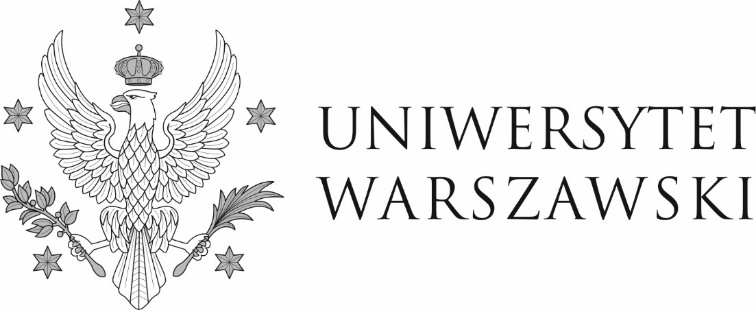 UNIWERSYTET WARSZAWSKIul. Krakowskie Przedmieście 26/2800-927 WarszawaSPECYFIKACJA WARUNKÓW ZAMÓWIENIAna:„Zakup wyposażenia biorepozytorium (szafowe zamrażarki niskotemperaturowe wraz ze stelażami, systemem podtrzymującym pracę i systemem monitorowania temperatury; czytnik probówek z kodem 1D/2D wraz z probówkami i  pudełkami typu cryo, oprogramowanie do biobankowania wraz z modułem sterującym, dostosowaniem oprogramowania do potrzeb użytkownika i szkoleniem)”postępowanie w trybie przetargu nieograniczonego na dostawy o wartości zamówienia przekraczającej progi unijne, o których stanowi art. 3 ustawy z dnia 11 września 2019 roku – Prawo zamówień publicznychRozdział I 	-	Instrukcja Rozdział II 	-	Formularz oferty wraz z załączonymi formularzamiRozdział III       -	Projektowane postanowienia umowy (dalej „Wzór umowy”) – część 1 i 2 Załącznik nr 1   -           Opis przedmiotu zamówienia – część 1 i 2 Nr postępowania: DZP-361/16/2022Rozdział I – INSTRUKCJAart. 1ZAMAWIAJĄCYUniwersytet Warszawski, 00-927 Warszawa, ul. Krakowskie Przedmieście 26/28, 
NIP: 525-001-12-66, REGON: 000001258, tel: +48 22 55 22 508, email: dzp@adm.uw.edu.plUniwersytet Warszawski posiada osobowość prawną i działa na podstawie ustawy z dnia 20 lipca 2018 r. - Prawo o szkolnictwie wyższym i nauce.Strona internetowa prowadzonego postępowania: https://dzp.uw.edu.pl/dostawy/ art. 2INFORMACJE OGÓLNE§ 1Podstawa prawnaUstawa z dnia 11 września 2019 r. Prawo zamówień publicznych, opublikowana 
w Dz. U. z 2021 r. poz. 1129 z późn. zm., zwana dalej ustawą, wraz z aktami wykonawczymi do tej ustawy. Tryb zamówienia publicznego: przetarg nieograniczony - art. 132 ustawy. Szacunkowa wartość zamówienia przekracza kwotę określoną w obwieszczeniu Prezesa Urzędu Zamówień Publicznych wydanym na podstawie art. 3 ust. 2 ustawy. § 2Dopuszczenie Wykonawcy do udziału w przetargu nieograniczonym O udzielenie zamówienia mogą ubiegać się Wykonawcy, którzy:nie podlegają wykluczeniu,spełniają warunki udziału w postępowaniu określone przez Zamawiającego.Wykonawcy mogą ubiegać się o udzielenie zamówienia samodzielnie lub wspólnie. W przypadku wspólnego ubiegania się o udzielenie zamówienia, Wykonawcy ustanawiają pełnomocnika do reprezentowania ich w postępowaniu o udzielenie zamówienia albo do reprezentowania w postępowaniu i zawarcia umowy w sprawie zamówienia publicznego.Przepisy dotyczące Wykonawcy stosuje się odpowiednio do Wykonawców wspólnie ubiegających się o udzielenie zamówienia. § 3Informacja o podwykonawstwieWykonawca może powierzyć wykonanie części zamówienia podwykonawcom. Zamawiający nie zastrzega obowiązku osobistego wykonania przez Wykonawcę kluczowych zadań dotyczących prac związanych z rozmieszczeniem i instalacją, w ramach zamówienia na dostawy.Zamawiający żąda wskazania przez Wykonawcę, w ofercie, części zamówienia, których wykonanie zamierza powierzyć podwykonawcom oraz podania nazw ewentualnych podwykonawców, jeżeli są już znani. Jeżeli zmiana albo rezygnacja z podwykonawcy dotyczy podmiotu, na którego zasoby Wykonawca powoływał się, na zasadach określonych w art. 118  ust. 1 ustawy, w celu wykazania spełniania warunków udziału w postępowaniu, Wykonawca jest obowiązany wykazać Zamawiającemu, że proponowany inny podwykonawca lub Wykonawca samodzielnie spełnia je w stopniu nie mniejszym niż podwykonawca, na którego zasoby Wykonawca powoływał się w trakcie postępowania o udzielenie zamówienia.Powierzenie wykonania części zamówienia podwykonawcom nie zwalnia Wykonawcy z odpowiedzialności za należyte wykonanie tego zamówienia.art. 3PRZEDMIOT ZAMÓWIENIA§ 1Opis przedmiotu zamówieniaKod CPV:Część 1:   38000000-5  - Sprzęt laboratoryjny, optyczny i precyzyjny (z wyjątkiem szklanego)Część 2:   38000000-5  - Sprzęt laboratoryjny, optyczny i precyzyjny (z wyjątkiem szklanego)Przedmiotem zamówienia jest wyposażenie biorepozytorium: dwie szafowe zamrażarki niskotemperaturowe wraz ze stelażami;system podtrzymujący pracę zamrażarek wraz z butlami CO2 dla dwóch zamrażarek;system monitorowania i powiadamiania o temperaturze w zamrażarkach dla dwóch zamrażarek; czytnik probówek z kodem 1D/2D;probówki kriogeniczne z kodem 1D/2D (2880 szt.);pudełka typu cryo (450 szt.),oprogramowanie do biobankowania wraz z modułem sterującym (komputer przenośny - laptop), dostosowaniem oprogramowania do potrzeb użytkownika i szkoleniem,zwane dalej sprzętem.Zakres przedmiotu zamówienia jest podzielony i obejmuje 2 części. Wykaz części jest następujący:Część 1 - Zamrażarki niskotemperaturowe z systemami zabezpieczeńCzęść 2 - Wyposażenie dodatkowe biorepozytoriumOpis przedmiotu zamówienia stanowi „Szczegółowy opis przedmiotu zamówienia” - załącznik nr 1 do Specyfikacji warunków zamówienia (zwanej dalej „Specyfikacją” lub „SWZ”) oraz wzór umowy.Sprzęt musi być fabrycznie nowy (nie używany). Cały sprzęt musi posiadać kompletne odpowiednie okablowanie niezbędne do uruchomienia poszczególnych urządzeń.Sprzęt ma być dostarczony do siedziby Zamawiającego w miejsce wskazane przez Zamawiającego.Wykonawca ponosi odpowiedzialność za jakość wykonywanych dostaw. Zamawiający dopuszcza możliwość zmiany sprzętu zaproponowanego w ofercie na równoważny lub o lepszych parametrach jedynie w sytuacji, gdy zaoferowany sprzęt został wycofany                                   z produkcji. Parametry nowego sprzętu należy uzgodnić z Zamawiającym. Zamawiający winien zaakceptować nowy sprzęt.Zamawiający dopuszcza możliwość składania ofert częściowych. Zamawiający może złożyć ofertę na jedną lub więcej części zamówienia.W związku z tym, każdą wyspecyfikowaną w SWZ część (2 części) należy traktować jako oddzielny przedmiot zamówienia (oddzielne zamówienia), wszelkie postanowienia znajdujące się w SWZ dotyczące oferty należy rozumieć jako dotyczące oferty częściowej.Jeżeli w SWZ nie zostało zamieszczone postanowienie, której części dotyczy określony artykuł, paragraf, ustęp, warunek, formularz, dokument itp. – oznacza, że dotyczy wszystkich (dwóch) części.W przypadkach, w których Zamawiający dokonał opisu przedmiotu zamówienia w SWZ przez wskazanie znaków towarowych lub pochodzenia, wykonawcy zobowiązani są do oferowania urządzeń określonych w opisie przedmiotu zamówienia lub równoważnych o parametrach tego typu, lecz nie gorszych od wskazanych przez Zamawiającego.Zamawiający nie dopuszcza składania ofert wariantowych oraz w postaci katalogów elektronicznych.Zamawiający nie przewiduje aukcji elektronicznej.§ 2Informacja, o przewidywanych zamówieniach, o których mowa w art. 214 ust. 1 pkt 8 ustawyZamawiający nie przewiduje możliwości udzielenia zamówień, o których mowa w art. 214 ust. 1 pkt 8 ustawy.§ 3Termin (okres) wykonania zamówieniaWymagany termin (okres) wykonania zamówienia: do 10 tygodni  od daty podpisania umowy. Oferty proponujące dłuższy termin (okres) wykonania zamówienia zostaną odrzucone.Wykonawcy mogą zaproponować w ofertach krótszy termin (okres) realizacji zamówienia, niż przedstawiono wyżej.UWAGA: Termin (okres) wykonania zamówienia stanowi jedno z kryteriów oceny ofert.§ 4Okres gwarancji i rękojmiWykonawca udzieli Zamawiającemu:w części 1 - minimum 24 miesięcznej gwarancji i rękojmi na przedmiot zamówienia,w części 2 - minimum 24 miesięcznej gwarancji i rękojmi na przedmiot zamówienia (z wyłączeniem oprogramowania), liczony od daty protokolarnego odbioru przez obydwie Strony (bez zastrzeżeń) przedmiotu zamówienia. W przypadku zaproponowania krótszego okresu gwarancji lub rękojmi oferta jako niespełniająca wymagań Zamawiającego zostanie odrzucona.Wykonawcy mogą zaproponować w ofertach dłuższy termin (okres) gwarancji i rękojmi na przedmiot zamówienia, niż przedstawiono wyżej. Za okres gwarancji przyjmuje się liczbę pełnych miesięcy,  liczonych od daty pisemnego odbioru przedmiotu zamówienia (bez zastrzeżeń) przez obydwie strony.Warunki gwarancji i rękojmi zostały określone we wzorze umowy.art. 4PODSTAWY WYKLUCZENIA Z POSTĘPOWANIA ORAZ INFORMACJE O WARUNKACH UDZIAŁU W POSTĘPOWANIU O UDZIELENIE ZAMÓWIENIA§ 1Podstawy wykluczenia z postępowania o udzielenie zamówieniaZ postępowania o udzielenie zamówienia wyklucza się Wykonawców, w stosunku do których zachodzi którakolwiek z okoliczności wskazanych w art. 108 ust. 1 ustawy lub art. 109 ust. 1 pkt 4 ustawy.Zgodnie z art. 108 ust. 1 ustawy z  postępowania o udzielenie zamówienia Zamawiający wykluczy wykonawcę:będącego osobą fizyczną, którego prawomocnie skazano za przestępstwo: udziału w zorganizowanej grupie przestępczej albo związku mającym na celu popełnienie przestępstwa lub przestępstwa skarbowego, o którym mowa w art. 258 Kodeksu karnego,handlu ludźmi, o którym mowa w art. 189a Kodeksu karnego, o którym mowa w art. 228–230a, art. 250a Kodeksu karnego, w art. 46–48 ustawy z dnia 25 czerwca 2010 r. o sporcie (Dz. U. z 2020 r. poz. 1133 oraz z 2021 r. poz. 2054) lub w art. 54 ust. 1–4 ustawy z dnia 12 maja 2011 r. o refundacji leków, środków spożywczych specjalnego przeznaczenia żywieniowego oraz wyrobów medycznych (Dz. U. z 2021 r. poz. 523, 1292, 1559 i 2054),finansowania przestępstwa o charakterze terrorystycznym, o którym mowa w art. 165a Kodeksu karnego, lub przestępstwo udaremniania lub utrudniania stwierdzenia przestępnego po-chodzenia pieniędzy lub ukrywania ich pochodzenia, o którym mowa w art. 299 Kodeksu karnego, o charakterze terrorystycznym, o którym mowa w art. 115 § 20 Kodeksu karnego, lub mające na celu popełnienie tego przestępstwa, powierzenia wykonywania pracy małoletniemu cudzoziemcowi, o którym mowa w art. 9 ust. 2 ustawy z dnia 15 czerwca 2012 r. o skutkach powierzania wykonywania pracy cudzoziemcom przebywającym wbrew przepisom na terytorium Rzeczypospolitej Polskiej (Dz. U. poz. 769),przeciwko obrotowi gospodarczemu, o których mowa w art. 296–307 Kodeksu karnego, przestępstwo oszustwa, o którym mowa w art. 286 Kodeksu karnego, przestępstwo przeciwko wiarygodności dokumentów, o których mowa w art. 270–277d Kodeksu karnego, lub przestępstwo skarbowe, o którym mowa w art. 9 ust. 1 i 3 lub art. 10 ustawy z dnia 15 czerwca 2012 r. o skutkach powierzania wykonywania pracy cudzoziemcom przebywającym wbrew przepisom na terytorium Rzeczypospolitej Polskiej – lub za odpowiedni czyn zabroniony określony w przepisach prawa obcego; jeżeli urzędującego członka jego organu zarządzającego lub nadzorczego, wspólnika spółki                  w spółce jawnej lub partnerskiej albo komplementariusza w spółce komandytowej lub komandytowo-akcyjnej lub prokurenta prawomocnie skazano za przestępstwo, o którym mowa w pkt 1; wobec którego wydano prawomocny wyrok sądu lub ostateczną decyzję administracyjną                     o zaleganiu z uiszczeniem podatków, opłat lub składek na ubezpieczenie społeczne lub zdrowotne, chyba że wykonawca odpowiednio przed upływem terminu do składania wniosków o dopuszczenie do udziału w postępowaniu albo przed upływem terminu składania ofert dokonał płatności należnych podatków, opłat lub składek na ubezpieczenie społeczne lub zdrowotne wraz z odsetkami lub grzywnami lub zawarł wiążące porozumienie w sprawie spłaty tych należności; wobec którego prawomocnie orzeczono zakaz ubiegania się o zamówienia publiczne;jeżeli zamawiający może stwierdzić, na podstawie wiarygodnych przesłanek, że wykonawca zawarł z innymi wykonawcami porozumienie mające na celu zakłócenie konkurencji, w szczególności jeżeli należąc do tej samej grupy kapitałowej w rozumieniu ustawy z dnia 16 lutego 2007 r. o ochronie konkurencji i konsumentów, złożyli odrębne oferty, oferty częściowe lub wnioski o do-puszczenie do udziału w postępowaniu, chyba że wykażą, że przygotowali te oferty lub wnioski niezależnie od siebie;jeżeli, w przypadkach, o których mowa w art. 85 ust. 1, doszło do zakłócenia konkurencji wynikającego z wcześniejszego zaangażowania tego wykonawcy lub podmiotu, który należy                          z wykonawcą do tej samej grupy kapitałowej w rozumieniu ustawy z dnia 16 lutego 2007 r.                           o ochronie konkurencji i konsumentów, chyba że spowodowane tym zakłócenie konkurencji może być wyeliminowane w inny sposób niż przez wykluczenie wykonawcy z udziału w postępowaniu o udzielenie zamówienia.Zgodnie z art. 109 ust. 1 pkt. 4 ustawy z  postępowania o udzielenie zamówienia Zamawiający wykluczy Wykonawcę w stosunku do którego otwarto likwidację, ogłoszono upadłość, którego aktywami zarządza likwidator lub sąd, zawarł układ z wierzycielami, którego działalność gospodarcza jest zawieszona albo znajduje się on w innej tego rodzaju sytuacji wynikającej z podobnej procedury przewidzianej w przepisach miejsca wszczęcia tej procedury.Z postępowania o udzielenie zamówienia wyklucza się również Wykonawców, w stosunku do których zachodzi którakolwiek z  okoliczności  wskazanych  w art. 7 ust. 1 ustawy z dnia 13 kwietnia 2022 r. o szczególnych rozwiązaniach w zakresie przeciwdziałania wspieraniu agresji na Ukrainę oraz służących ochronie bezpieczeństwa narodowego ( Dz.U. poz. 835)  zwanej dalej: „Ustawą o szczególnych rozwiązaniach w zakresie przeciwdziałania wspieraniu agresji na Ukrainę oraz służących ochronie bezpieczeństwa narodowego”.Zgodnie z art. 5k rozporządzenia Rady (UE) nr 833/2014 z dnia 31 lipca 2014 r. dotyczącego środków ograniczających w związku z działaniami Rosji destabilizującymi sytuację na Ukrainie (Dz. Urz. UE nr L 229 z 31.7.2014 str.1), dalej: rozporządzenie 833/2014, w brzmieniu nadanym rozporządzeniem Rady (UE) 2022/576 z dnia 08.04.2022 r. w sprawie zmiany rozporządzenia (UE) nr 833/2014 dotyczącego środków ograniczających w związku z działaniami Rosji destabilizującymi sytuację na Ukrainie (Dz. Urz. UE nr L 111 z 8.4.2022, str. 1) dalej: rozporządzenie 2022/576 , niniejsze postępowanie objęte jest ogólnounijnym zakazem udziału rosyjskich wykonawców w zamówieniach publicznych i koncesjach. Wykonawca może zostać wykluczony przez Zamawiającego na każdym etapie postępowania o udzielenie zamówienia.§ 2Informacje o warunkach udziału w postępowaniuO udzielenie zamówienia mogą ubiegać się Wykonawcy, którzy:nie podlegają wykluczeniu na zasadach określonych w § 1 orazspełniają określone przez Zamawiającego w ust. 2 warunki udziału w postępowaniu.O udzielenie zamówienia mogą ubiegać się Wykonawcy, którzy spełniają warunki dotyczące: zdolności do występowania w obrocie gospodarczym: Zamawiający nie stawia warunków w powyższym zakresie; uprawnień do prowadzenia określonej działalności gospodarczej lub zawodowej, o ile wynika to z odrębnych przepisów: Zamawiający nie stawia warunków w powyższym zakresie;sytuacji ekonomicznej lub finansowej: Zamawiający nie stawia warunków w powyższym zakresie;zdolności technicznej lub zawodowej: Zamawiający nie stawia warunków w powyższym zakresie.art. 5WYKAZ PODMIOTOWYCH ŚRODKÓW DOWODOWYCH POTWIERDZAJĄCYCH BRAK PODSTAW DO WYKLUCZENIA ORAZ SPEŁNIANIA WARUNKÓW UDZIAŁU W POSTĘPOWANIU, WYKAZ przedmiotowych środków dowodowych, WYKAZ  innych dokumentów wymaganych do złożenia wraz z ofertą§ 1Wykaz podmiotowych środków składanych przez Wykonawcę w celu tymczasowego potwierdzenia, że nie podlega on wykluczeniu z postępowania oraz inne dokumenty wymagane do złożenia wraz z ofertą.Wykonawca do oferty dołącza oświadczenie o niepodleganiu wykluczeniu z postępowania w zakresie wskazanym przez Zamawiającego. Oświadczenie, o którym mowa w ust. 1, składa się na formularzu jednolitego europejskiego dokumentu zamówienia sporządzonym zgodnie ze wzorem standardowego formularza określonego w rozporządzeniu wykonawczym Komisji (UE) 2016/7 z dnia 5 stycznia 2016 r. ustanawiającym standardowy formularz jednolitego europejskiego dokumentu zamówienia (Dz. Urz. UE L 3 z 06.01.2016, str. 16), zwanego dalej JEDZ. Oświadczenie, o którym mowa w ust 1, stanowi dowód potwierdzający brak podstaw wykluczenia z postępowania na dzień składania ofert, tymczasowo zastępujący wymagane przez Zamawiającego podmiotowe środki dowodowe. W przypadku Wykonawców wspólnie ubiegających się o zamówienie, oświadczenie, o którym mowa w ust. 1, składa każdy z Wykonawców.Do oferty należy dołączyć JEDZ w postaci elektronicznej opatrzonej kwalifikowanym podpisem elektronicznym. Wykonawca powinien pobrać ze strony internetowej Zamawiającego plik w formacie XML o nazwie „JEDZ”.Następnie Wykonawca powinien wejść na stronę https://espd.uzp.gov.pl/filter?lang=pl i zaimportować pobrany plik JEDZ. Po wypełnieniu JEDZ należy opatrzyć go kwalifikowanym podpisem elektronicznym i przekazać do Zamawiającego w postaci elektronicznej za pomocą miniportalu wraz z ofertą, przed upływem terminu składania ofert. Zamawiający informuje, że na stronie internetowej Urzędu Zamówień Publicznych https://www.uzp.gov.pl/__data/assets/pdf_file/0015/32415/Instrukcja-wypelniania-JEDZ-ESPD.pdf dostępna jest instrukcja wypełniania JEDZ.Zamawiający dopuszcza, aby Wykonawca, wypełniając JEDZ, ograniczył się do wypełnienia w części IV: ,,Kryteria kwalifikacji‘’ jedynie do punktu a: ,,Ogólne oświadczenie dotyczące wszystkich kryteriów kwalifikacji’’ i nie musi wypełniać sekcji A, B, C, D. Na podstawie  art. 125 ust. 1 ustawy w celu wykazania braku podstaw do wykluczenia Wykonawca zobowiązany jest złożyć również oświadczenie wykonawcy / wykonawcy wspólnie ubiegającego się  o udzielenie zamówienia dotyczące przesłanek wykluczenia z art. 5k rozporządzenia 833/2014 oraz art. 7 ust. 1 ustawy o szczególnych rozwiązaniach w zakresie przeciwdziałania wspieraniu agresji na Ukrainę oraz służących ochronie bezpieczeństwa narodowego sporządzone zgodnie z Formularzem nr 4 dołączonym do SWZ.W przypadku Wykonawców wspólnie ubiegających się o udzielenie zamówienia, o którym mowa w ust. 7 składa każdy z Wykonawców.§ 2Informacje o przedmiotowych  środkach dowodowych wymaganych do złożenia wraz z ofertąDotyczy części 1:Zamawiający żąda, na podstawie art. 106 ustawy, złożenia wraz z ofertą przedmiotowych środków dowodowych na potwierdzenie, że oferowane dostawy, spełniają określone przez Zamawiającego wymagania, cechy lub kryteria, gdyż są one niezbędne do przeprowadzenia postępowania, tj.: żąda złożenia szczegółowego opisu technicznego oferowanego przedmiotu zamówienia, według wzoru stanowiącego Formularz nr 2 do SWZ – „Oświadczenie Wykonawcy-Specyfikacja Techniczna część 1” dla części 1.W ww. specyfikacji technicznej należy podać w sposób jednoznaczny i nie budzący wątpliwości oznaczenia identyfikacyjne określające oferowane urządzenia, w tym: markę, typ, symbol, model urządzenia (jeśli występują) oraz nazwę firmy producenta oferowanych urządzeń. Ponadto w ww. opisie Wykonawca wykaże parametry techniczne wymagane dla oferowanego przedmiotu zamówienia, tj.: w tabelach nr 1÷3 w kolumnie nr 4 („Odpowiedź Wykonawcy TAK lub NIE”) Wykonawca wypełni każde pole - wpisze wyraz: „TAK” lub „NIE” na potwierdzenie czy dany parametr występuje w oferowanym przedmiocie zamówienia.Szczegółowy opis techniczny oferowanego przedmiotu zamówienia – „Oświadczenie Wykonawcy-Specyfikacja Techniczna część 1” (Formularz nr 2) - nie podlega uzupełnieniu. Oferta złożona bez załączonego „Oświadczenia Wykonawcy-Specyfikacji Technicznej część 1” zostanie odrzucona. Ponadto oferta Wykonawcy zostanie odrzucona w przypadku nie wpisania przez Wykonawcę w tabelach nr 1÷3 oznaczeń identyfikacyjnych określających oferowane urządzenia, w tym: marki, typu, symbolu, modelu urządzeń (jeśli występują) oraz nazwy firmy producenta oferowanych urządzeń. Oprócz powyższego oferta Wykonawcy zostanie odrzucona w przypadku wpisania przez Wykonawcę w kolumnie 4 w którekolwiek pole wyrazu: „NIE”. Zamawiający uzna, że oferowany sprzęt nie posiada (nie spełnia) wymaganego parametru i oferta jako nieodpowiadająca treści SWZ zostanie odrzucona.W przypadku niewypełnienia któregokolwiek wiersza w tabelach nr 1÷3 w kolumnie nr 4 („Odpowiedź Wykonawcy TAK lub NIE”), dotyczącego wymaganych parametrów, Zamawiający wezwie ich do uzupełnienia w wyznaczonym terminie.Przepisu pkt. 3 nie stosuje się, jeżeli pomimo złożenia przedmiotowego środka dowodowego, oferta podlega odrzuceniu albo zachodzą przesłanki unieważnienia postępowania. Zamawiający może żądać od Wykonawców wyjaśnień dotyczących treści przedmiotowych środków dowodowych. Dotyczy części 2:Zamawiający żąda, na podstawie art. 106 ustawy, złożenia wraz z ofertą przedmiotowych środków dowodowych na potwierdzenie, że oferowane dostawy, spełniają określone przez Zamawiającego wymagania, cechy lub kryteria, gdyż są one niezbędne do przeprowadzenia postępowania, tj.: żąda złożenia szczegółowego opisu technicznego oferowanego przedmiotu zamówienia, według wzoru stanowiącego Formularz nr 3 do SWZ – „Oświadczenie Wykonawcy-Specyfikacja Techniczna część 2” dla części 2.W ww. specyfikacji technicznej należy podać w sposób jednoznaczny i nie budzący wątpliwości oznaczenia identyfikacyjne określające oferowane urządzenia, w tym: markę, typ, symbol, model urządzenia (jeśli występują) oraz nazwę firmy producenta oferowanych urządzeń, a także w tabeli     nr 4 nazwę oprogramowania systemu operacyjnego. Ponadto w ww. opisie Wykonawca wykaże parametry techniczne wymagane dla oferowanego przedmiotu zamówienia, tj.: w tabelach nr 1÷4 w kolumnie nr 4 („Odpowiedź Wykonawcy TAK lub NIE”) Wykonawca wypełni każde pole - wpisze wyraz: „TAK” lub „NIE” na potwierdzenie czy dany parametr występuje w oferowanym przedmiocie zamówienia.Szczegółowy opis techniczny oferowanego przedmiotu zamówienia – „Oświadczenie Wykonawcy-Specyfikacja Techniczna część 2” (Formularz nr 3) - nie podlega uzupełnieniu. Oferta złożona bez załączonego „Oświadczenia Wykonawcy-Specyfikacji Technicznej część 2” zostanie odrzucona. Ponadto oferta Wykonawcy zostanie odrzucona w przypadku nie wpisania przez Wykonawcę w tabelach nr 1÷4 oznaczeń identyfikacyjnych określających oferowane urządzenia, w tym: marki, typu, symbolu, modelu urządzeń (jeśli występują) oraz nazwy firmy producenta oferowanych urządzeń, a także w tabeli nr 4 nazwy oprogramowania systemu operacyjnego. Oprócz powyższego oferta Wykonawcy zostanie odrzucona w przypadku wpisania przez Wykonawcę w kolumnie 4 w którekolwiek pole wyrazu: „NIE”. Zamawiający uzna, że oferowany sprzęt nie posiada (nie spełnia) wymaganego parametru i oferta jako nieodpowiadająca treści SWZ zostanie odrzucona. W przypadku niewypełnienia któregokolwiek wiersza w tabelach nr 1÷3 w kolumnie nr 4 („Odpowiedź Wykonawcy TAK lub NIE”), dotyczącego wymaganych parametrów, Zamawiający wezwie ich do uzupełnienia w wyznaczonym terminie.Przepisu pkt. 3 nie stosuje się, jeżeli pomimo złożenia przedmiotowego środka dowodowego, oferta podlega odrzuceniu albo zachodzą przesłanki unieważnienia postępowania. Zamawiający może żądać od Wykonawców wyjaśnień dotyczących treści przedmiotowych środków dowodowych. § 3Inne dokumenty wymagane do złożenia wraz z ofertąWykonawca złoży wraz z ofertą (Formularzem oferty): Pełnomocnictwo do reprezentowania Wykonawcy w niniejszym postępowaniu lub podpisania umowy (o ile nie wynika z dokumentów rejestracyjnych) – zgodnie  z  Rozporządzeniem Prezesa Rady Ministrów z dnia 30 grudnia 2020 r. w sprawie sposobu sporządzania i przekazywania informacji oraz wymagań technicznych dla dokumentów elektronicznych oraz środków komunikacji elektronicznej w postępowaniu o udzielenie zamówienia publicznego lub konkursie.W przypadku wykonawców wspólnie ubiegających się o zamówienie pełnomocnictwo lub inny dokument do reprezentowania Wykonawców wspólnie ubiegających się o udzielenie zamówienia. Szczegółowe informacje zostały określone w  § 7.Dowód wniesienia wadium. Formularz nr 1 – Informacja o częściach  zamówienia, których  wykonanie Wykonawca zamierza powierzyć podwykonawcom lub wykonaniu przedmiotu zamówienia siłami własnymi  – zgodnie ze wzorem formularza dołączonego do SWZ. § 4Dokumenty i oświadczania wymagane przed wyborem najkorzystniejszej ofertyZamawiający informuje, że zgodnie z art. 139 ust. 1 ustawy najpierw dokona badania i oceny ofert, a następnie dokona kwalifikacji podmiotowej Wykonawcy, którego oferta została najwyżej oceniona, w zakresie braku podstaw wykluczenia oraz spełniania warunków udziału w postępowaniu.Zgodnie z art. 126 ust. 1 ustawy Zamawiający przed wyborem najkorzystniejszej oferty wezwie Wykonawcę, którego oferta została najwyżej oceniona, do złożenia w wyznaczonym terminie, nie krótszym niż 10 dni, aktualnych na dzień złożenia podmiotowych środków dowodowych. § 5Wykaz podmiotowych środków dowodowych, składanych przez Wykonawcę na wezwanie Zamawiającego w celu potwierdzenia braku podstaw wykluczenia Wykonawcy z udziału w postępowaniuW celu potwierdzenia braku podstaw wykluczenia Wykonawcy z udziału w postępowaniu o udzielenie zamówienia publicznego Zamawiający żąda następujących podmiotowych środków dowodowych: informacji z Krajowego Rejestru Karnego w zakresie: art. 108 ust. 1 pkt 1 i 2 ustawy,art. 108 ust. 1 pkt 4 ustawy, dotyczącej orzeczenia zakazu ubiegania się o zamówienie publiczne tytułem środka karnego- sporządzonej nie wcześniej niż 6 miesięcy przed jej złożeniem;oświadczenia Wykonawcy, w zakresie art. 108 ust. 1 pkt 5 ustawy, o braku przynależności do tej samej grupy kapitałowej w rozumieniu ustawy z dnia 16 lutego 2007 r. o ochronie konkurencji i konsumentów (Dz. U. z 2021 r. poz. 275), z innym Wykonawcą, który złożył odrębną ofertę albo oświadczenia o przynależności do tej samej grupy kapitałowej wraz z dokumentami lub informacjami potwierdzającymi przygotowanie oferty niezależnie od innego Wykonawcy należącego do tej samej grupy kapitałowej;oświadczenia Wykonawcy o aktualności informacji zawartych w oświadczeniu, o którym mowa w art. 125 ust. 1 ustawy, w zakresie podstaw wykluczenia z postępowania wskazanych przez Zamawiającego, o których mowa w:art. 108 ust. 1 pkt 3 ustawy,art. 108 ust. 1 pkt 4 ustawy, dotyczących orzeczenia zakazu ubiegania się o zamówienie publiczne tytułem środka zapobiegawczego,art. 108 ust. 1 pkt 5 ustawy, dotyczących zawarcia z innymi Wykonawcami porozumienia mającego na celu zakłócenie konkurencji,art. 108 ust. 1 pkt 6 ustawy.odpisu lub informacji z Krajowego Rejestru Sądowego lub z Centralnej Ewidencji  i Informacji o Działalności Gospodarczej, w zakresie art. 109 ust. 1 pkt 4 ustawy, sporządzonych nie wcześniej niż 3 miesiące przed jej złożeniem, jeżeli odrębne przepisy wymagają wpisu do rejestru lub ewidencji;oświadczenie Wykonawcy o aktualności informacji zawartych o oświadczeniu, o którym mowa w art. 125 ust. 1 ustawy w zakresie przesłanek wykluczenia z art. 5k rozporządzenia 833/2014 oraz art. 7 ust. 1 ustawy o szczególnych rozwiązaniach w zakresie przeciwdziałania wspieraniu agresji na Ukrainę oraz służących ochronie bezpieczeństwa narodowego;Jeżeli Wykonawca ma siedzibę lub miejsce zamieszkania poza granicami Rzeczypospolitej Polskiej, zamiast: Informacji z Krajowego Rejestru Karnego, o której mowa w ust. 1 pkt 1, składa informację z odpowiedniego rejestru, takiego jak rejestr sądowy, albo, w przypadku braku takiego rejestru, inny równoważny dokument wydany przez właściwy organ sądowy lub administracyjny kraju, w którym Wykonawca ma siedzibę lub miejsce zamieszkania w zakresie, o którym mowa w ust. 1 pkt 1. odpisu albo informacji z Krajowego Rejestru Sądowego lub z Centralnej Ewidencji i Informacji o Działalności Gospodarczej, o których mowa w ust. 1 pkt 4 składa dokument lub dokumenty wystawione w kraju, w którym Wykonawca ma siedzibę lub miejsce zamieszkania, potwierdzające, że nie otwarto jego likwidacji, nie ogłoszono upadłości, jego aktywami nie zarządza likwidator lub sąd, nie zawarł układu z wierzycielami, jego działalność gospodarcza nie jest zawieszona ani nie znajduje się on w innej tego rodzaju sytuacji wynikającej z podobnej procedury przewidzianej w przepisach miejsca wszczęcia tej procedury.Dokument, o którym mowa w ust. 2 pkt. 1 powinien być wystawiony nie wcześniej niż 6 miesięcy przed jego złożeniem. Dokument, o których mowa w ust. 2 pkt 2, powinien być wystawiony nie wcześniej niż 3 miesiące przed jego złożeniem.Jeżeli w kraju, w którym Wykonawca ma siedzibę lub miejsce zamieszkania lub miejsce zamieszkania, nie wydaje się dokumentów, o których mowa w ust. 2 lub gdy dokumenty te nie odnoszą się do wszystkich przypadków, o których mowa w art. 108 ust. 1 pkt 1, 2 i 4 ustawy, zastępuje się je odpowiednio w całości lub w części dokumentem zawierającym odpowiednio oświadczenie Wykonawcy, ze wskazaniem osoby albo osób uprawnionych do jego reprezentacji, lub oświadczenie osoby, której dokument miał dotyczyć, złożone pod przysięgą, lub jeżeli w kraju, w którym Wykonawca ma siedzibę lub miejsce zamieszkania nie ma przepisów o oświadczaniu pod przysięgą, złożone przed organem sądowym lub administracyjnym, notariuszem, organem samorządu zawodowego lub gospodarczego, właściwym ze względu na siedzibę lub miejsce zamieszkania Wykonawcy. Przepis ust. 3 stosuje się. W przypadku Wykonawców wspólnie ubiegających się o udzielenie zamówienia podmiotowe środki dowodowe, o których mowa w ust. 1, potwierdzające brak podstaw wykluczenia z postępowania, składa oddzielnie każdy z Wykonawców wspólnie ubiegających się o zamówienie.§ 6Informacje dotyczące Wykonawców wspólnie ubiegających się o udzielenie zamówienia  (spółki cywilne/konsorcja)W przypadku wspólnego ubiegania się o zamówienie przez Wykonawców (w tym spółka cywilna):do oferty należy dołączyć pełnomocnictwo dla pełnomocnika do reprezentowania Wykonawców występujących wspólnie w postępowaniu o udzielenie zamówienia albo reprezentowania w postępowaniu i do zawarcia umowy w sprawie zamówienia publicznego. Pełnomocnictwo musi jednoznacznie wynikać z umowy lub z innej czynności prawnej, mieć formę zgodną z określoną w Rozporządzeniu Prezesa Rady Ministrów z dnia 30 grudnia 2020 r. w sprawie sposobu sporządzania i przekazywania informacji oraz wymagań technicznych dla dokumentów elektronicznych oraz środków komunikacji elektronicznej w postępowaniu o udzielenie zamówienia publicznego lub konkursie, musi w swej treści zawierać wskazanie niniejszego postępowania. Wykonawcy wspólnie ubiegający się o udzielenie zamówienia dołączają ww. pełnomocnictwo lub umowę regulującą współpracę Wykonawców występujących wspólnie, z której wynika ustanowione pełnomocnictwo.Spółka cywilna dołącza ww. pełnomocnictwo lub dokument, z którego wynika ww. pełnomocnictwo.Wszelka korespondencja prowadzona będzie z pełnomocnikiem.Formularz oferty podpisuje pełnomocnik Wykonawców wspólnie ubiegających się o udzielenie zamówienia lub wszyscy Wykonawcy. Na pierwszej stronie formularza oferty należy wpisać informacje dotyczące wszystkich Wykonawców wspólnie ubiegających się o udzielenie zamówienia. Formularz nr 1 - „Informacja o częściach zamówienia, których wykonanie Wykonawca zamierza powierzyć podwykonawcom lub wykonaniu zamówienia siłami własnymi” - dotyczy wszystkich Wykonawców wspólnie ubiegających się o udzielenie zamówienia. Formularz ten podpisuje pełnomocnik Wykonawców wspólnie ubiegających się o udzielenie zamówienia lub wszyscy Wykonawcy. „Oświadczenie Wykonawcy-Specyfikacja Techniczna część 1” (Formularz nr 2) oraz „Oświadczenie Wykonawcy-Specyfikacja Techniczna część 2” (Formularz nr 3) dotyczy wszystkich Wykonawców wspólnie ubiegających się o udzielenie zamówienia. Formularz ten podpisuje pełnomocnik Wykonawców wspólnie ubiegających się o udzielenie zamówienia lub wszyscy Wykonawcy. Formularz nr 4 - oświadczenia wykonawcy / wykonawcy wspólnie ubiegającego się  o udzielenie zamówienia dotyczące przesłanek wykluczenia z art. 5k rozporządzenia 833/2014 oraz art. 7 ust. 1 ustawy o szczególnych rozwiązaniach w zakresie przeciwdziałania wspieraniu agresji na Ukrainę oraz służących ochronie bezpieczeństwa narodowego – dotyczy każdego z Wykonawców wspólnie ubiegających się o udzielenie zamówienia.Dowód wniesienia wadium – dotyczy wszystkich Wykonawców wspólnie ubiegających się o udzielenie zamówienia. Wadium może być wniesione poprzez złożenie oddzielnych dokumentów wadialnych przez poszczególnych Wykonawców wspólnie ubiegających się o udzielenie zamówienia. Wadium wnoszone w pieniądzu może być wnoszone w częściach przez poszczególnych Wykonawców wspólnie ubiegających się o udzielenie zamówienia, przez jednego z nich lub przez pełnomocnika. Sumy poszczególnych dokumentów wadialnych muszą składać się na wadium w wysokości określonej w niniejszej SWZ.Wykonawcy występujący wspólnie ponoszą solidarną odpowiedzialność za niewykonanie lub nienależyte wykonanie zamówienia.Oferta podpisana przez pełnomocnika musi być prawnie wiążąca, łącznie i z osobna dla wszystkich podmiotów składających ofertę.Pełnomocnik będzie upoważniony do zaciągania zobowiązań w imieniu i na rzecz każdego i wszystkich podmiotów składających wspólną ofertę.Realizacja całości kontraktu łącznie z płatnościami będzie dokonywana wyłącznie przez pełnomocnika reprezentującego podmioty występujące wspólnie.Wszystkie podmioty składające wspólną ofertę będą odpowiedzialne na zasadach określonych w Kodeksie cywilnym.§ 7Informacja dotycząca składanych oświadczeń i dokumentówW zakresie nieuregulowanym ustawą oraz niniejszą SWZ do oświadczeń i dokumentów składanych przez Wykonawcę w postępowaniu, zastosowanie mają przepisy rozporządzenia Ministra Rozwoju, Pracy i Technologii z dnia 23 grudnia 2020 r. w sprawie podmiotowych środków dowodowych oraz innych dokumentów lub oświadczeń, jakich może żądać Zamawiający od Wykonawcy oraz przepisy rozporządzenia Prezesa Rady Ministrów z dnia 30 grudnia 2020 r. w sprawie sposobu sporządzania i przekazywania informacji oraz wymagań technicznych dla dokumentów elektronicznych oraz środków komunikacji elektronicznej w postępowaniu o udzielenie zamówienia publicznego lub konkursie.Podmiotowe środki dowodowe oraz inne dokumenty lub oświadczenia, sporządzone w języku obcym muszą być przekazane wraz z tłumaczeniem na język polski.W przypadku wskazania przez Wykonawcę dostępności podmiotowych środków dowodowych lub dokumentów, o których mowa w § 13 ust. 1 rozporządzenia Ministra Rozwoju, Pracy i Technologii z dnia 23 grudnia 2020 r. w sprawie podmiotowych środków dowodowych oraz innych dokumentów lub oświadczeń, jakich może żądać Zamawiający od Wykonawcy, pod określonymi adresami internetowymi ogólnodostępnych i bezpłatnych baz danych, Zamawiający może żądać od Wykonawcy przedstawienia tłumaczenia na język polski pobranych samodzielnie przez Zamawiającego podmiotowych środków dowodowych lub dokumentów.art. 6KOMUNIKOWANIE SIĘ ZAMAWIAJĄCEGO Z WYKONAWCAMI§ 1Forma komunikowania się – informacje ogólneW postępowaniu o udzielenie zamówienia komunikacja między Zamawiającym a Wykonawcami odbywa się:przy użyciu miniPortalu, który dostępny jest pod adresem: https://miniportal.uzp.gov.pl/ oraz ePUAPu, dostępnego pod adresem: https://epuap.gov.pl/wps/portal,
(UWAGA: Na Uniwersytecie Warszawskim funkcjonują dwie skrzynki ePUAP: /uwedupl/SkrytkaESP oraz /WydzHist/SkrytkaESP W niniejszym postępowaniu, komunikować się z Zamawiającym, w szczególności składać oferty, należy przy użyciu skrzynki ePUAP: /uwedupl/SkrytkaESP)  za pomocą poczty elektronicznej: katarzyna.sleszynska-uzieblo@adm.uw.edu.pl oraz dzp@adm.uw.edu.pl. Korespondencję należy kierować zawsze na obydwa adresy e-mail.Wykonawca zamierzający wziąć udział w postępowaniu o udzielenie zamówienia publicznego musi posiadać konto na ePUAP. Wykonawca posiadający konto na ePUAP ma dostęp do następujących formularzy: „Formularz do złożenia, zmiany, wycofania oferty lub wniosku” oraz „Formularz do komunikacji”.Wymagania techniczne i organizacyjne wysyłania i odbierania dokumentów elektronicznych, elektronicznych kopii dokumentów i oświadczeń oraz informacji przekazywanych przy ich użyciu opisane zostały w Regulaminie korzystania z systemu miniPortal oraz Warunkach korzystania z elektronicznej platformy usług administracji publicznej (ePUAP). Maksymalny rozmiar plików przesyłanych za pośrednictwem dedykowanych formularzy: „Formularz do złożenia, zmiany, wycofania oferty lub wniosku” i „Formularz do komunikacji” wynosi 150 MB. Za datę przekazania oferty, wniosków, zawiadomień, dokumentów elektronicznych, oświadczeń lub elektronicznych kopii dokumentów lub oświadczeń oraz innych informacji przyjmuje się datę ich przekazania na ePUAP. Identyfikator postępowania dostępny jest na „Liście wszystkich postępowań” na miniPortalu: https://miniportal.uzp.gov.pl/Postepowania Zamawiający udostępnia link do postępowania zamieszczonego na miniPortalu na stronie internetowej prowadzonego postępowania. § 2Sposób komunikowania się Za mawia ją ce go z Wykonawcami (nie dotycz y składania ofert): W postępowaniu o udzielenie zamówienia komunikacja pomiędzy Zamawiającym a Wykonawcami w szczególności składanie oświadczeń, wniosków, zawiadomień oraz przekazywanie informacji odbywa się elektronicznie za pośrednictwem dedykowanego formularza: „Formularz do komunikacji” dostępnego na ePUAP oraz udostępnionego przez miniPortal. We wszelkiej korespondencji związanej z niniejszym postępowaniem Zamawiający i Wykonawcy posługują się numerem ogłoszenia (TED lub ID postępowania lub numerem referencyjnym postępowania).Dokumenty elektroniczne, oświadczenia lub elektroniczne kopie dokumentów lub oświadczeń składane są przez Wykonawcę za pośrednictwem „Formularza do komunikacji” jako załączniki.Zamawiający dopuszcza również możliwość składania dokumentów elektronicznych, oświadczeń lub elektronicznych kopii dokumentów lub oświadczeń za pomocą poczty elektronicznej, na wskazane w § 3 ust. 1 adresy email.Sposób sporządzenia dokumentów elektronicznych, oświadczeń lub elektronicznych kopii dokumentów lub oświadczeń musi być zgody z wymaganiami określonymi w rozporządzeniu Prezesa Rady Ministrów z dnia 30 grudnia 2020 r. w sprawie sposobu sporządzania i przekazywania informacji oraz wymagań technicznych dla dokumentów elektronicznych oraz środków komunikacji elektronicznej w postępowaniu o udzielenie zamówienia publicznego lub konkursie oraz rozporządzeniu Ministra Rozwoju, Pracy i Technologii z dnia 23 grudnia 2020 r. w sprawie podmiotowych środków dowodowych oraz innych dokumentów lub oświadczeń, jakich może żądać Zamawiający od Wykonawcy.§ 3Osoba uprawniona do komunikowania się z WykonawcamiOsoba uprawniona do komunikowania się z Wykonawcami: Katarzyna Śleszyńska – Uziębło - Dział Zamówień Publicznych tel.  22 55-20-242, e-mail: katarzyna.sleszynska-uzieblo@adm.uw.edu.pl oraz dzp@adm.uw.edu.plZ osobą wymienioną w ust. 1 można kontaktować się wyłącznie w sprawach organizacyjnych w dni robocze w godzinach 8.00 - 16.00. Zamawiający pracuje od poniedziałku do piątku w godzinach 8:00 – 16:00, z wyjątkiem dni ustawowo wolnych od pracy oraz dni wolnych określonych w Zarządzeniu Rektora UW Nr 130 z dnia 20 października 2021 r. w sprawie dni wolnych od pracy dla pracowników niebędących nauczycielami akademickimi w roku 2022, które jest dostępne pod adresem: https://www.uw.edu.pl/wp-content/uploads/2021/10/m.2021.255.zarz_.130.pdf§ 4Wyjaśnienie treści SWZ, zmiana treści SWZWykonawca może zwrócić się do Zamawiającego z wnioskiem o wyjaśnienie treści SWZ.Zamawiający jest obowiązany udzielić wyjaśnień niezwłocznie, jednak nie później niż na 6 dni przed upływem terminu składania ofert, pod warunkiem że wniosek o wyjaśnienie treści SWZ wpłynął do Zamawiającego nie później niż na 14 dni przed upływem terminu składania ofert.W uzasadnionych przypadkach Zamawiający może przed upływem terminu składania ofert zmienić treść SWZ. Przedłużenie terminu składania ofert nie wpływa na bieg terminu składania wniosku o wyjaśnienie treści SWZ, o którym mowa w ust. 2.Treść zapytań wraz z wyjaśnieniami, bez ujawniania źródła zapytania, oraz dokonaną zmianę treści SWZ Zamawiający udostępnia, na stronie internetowej prowadzonego postępowania: https://dzp.uw.edu.pl/dostawy/Treść wszystkich dokumentów stanowiących SWZ należy odczytywać wraz ze wszystkimi wprowadzonymi przez Zamawiającego uzupełnieniami i zmianami.art. 7WYMAGANIA DOTYCZĄCE WADIUMKażda oferta musi być zabezpieczona wadium na cały okres związania ofertą, w wysokości: Część 1 - 4400 zł  (słownie: cztery tysiące czterysta 00/100 złotych),Część 2 - 1500 zł (słownie: jeden tysiąc pięćset 00/100 złotych)W przypadku wnoszenia wadium w formie pieniądza w tytule przelewu należy wpisać „wadium,
numer postępowania i części”.Wadium może być wnoszone według wyboru Wykonawcy w jednej lub kilku następujących formach:pieniądzu;gwarancjach bankowych;gwarancjach ubezpieczeniowych;poręczeniach udzielanych przez podmioty, o których mowa w art. 6b ust. 5 pkt 2 ustawy z dnia 9 listopada 2000 r. o utworzeniu Polskiej Agencji Rozwoju Przedsiębiorczości (Dz.U. poz. 299)Wadium wnoszone w pieniądzu wpłaca się przelewem na rachunek bankowy wskazany przez Zamawiającego: 12 1160 2202 0000 0001 5249 4191 z podaniem numeru postępowania i części. Nie jest dopuszczalna bezpośrednia wpłata kwoty wadium np. w kasie Zamawiającego lub banku.Wadium wniesione przelewem na rachunek bankowy Zamawiającego uznane będzie za wniesione w terminie, jeżeli przed terminem składania ofert rachunek bankowy Zamawiającego będzie uznany kwotą wadium.Jeżeli wadium jest wnoszone w formie gwarancji lub poręczenia, o których mowa w ust. 2 pkt 2–4, Wykonawca przekazuje Zamawiającemu oryginał gwarancji lub poręczenia, w postaci elektronicznej.Wadium wnoszone w formie poręczeń lub gwarancji, o których mowa w ust. 2 pkt 2–4,  musi spełniać co najmniej poniższe wymagania:musi obejmować odpowiedzialność za wszystkie przypadki powodujące utratę wadium przez Wykonawcę określone w ustawie, bez potwierdzania tych okoliczności,z jej treści powinno jednoznacznie wynikać zobowiązanie gwaranta do zapłaty całej kwoty wadium,powinno być nieodwołalne i bezwarunkowe oraz płatne na pierwsze żądanie,termin obowiązywania poręczenia lub gwarancji nie może być krótszy niż termin związania ofertą (z zastrzeżeniem iż pierwszym dniem związania ofertą jest dzień składania ofert),w treści poręczenia lub gwarancji powinna znaleźć się nazwa oraz numer przedmiotowego postępowania. beneficjentem poręczenia lub gwarancji jest: Zamawiający – art. 1 ust. 1 SWZ,w przypadku Wykonawców wspólnie ubiegających się o udzielenie zamówienia (art. 58 ustawy), Zamawiający wymaga, aby poręczenie lub gwarancja obejmowała swą treścią wszystkich Wykonawców wspólnie ubiegających się o udzielenie zamówienia (tj. zobowiązanych z tytułu poręczenia lub gwarancji) lub aby z jej treści wynikało, że zabezpiecza ofertę Wykonawców wspólnie ubiegających się o udzielenie zamówienia (konsorcjum),musi zostać złożone w postaci elektronicznej, opatrzone kwalifikowanym podpisem elektronicznym przez wystawcę poręczenia lub gwarancji.W przypadku wniesienia wadium w formie:pieniężnej - zaleca się, by dowód dokonania przelewu został dołączony do oferty,poręczeń lub gwarancji - wymaga się, by oryginał dokumentu został złożony wraz z ofertą.Oferta Wykonawcy, który nie wniesie wadium lub wniesie w sposób nieprawidłowy lub nie utrzyma wadium nieprzerwanie do upływu terminu związania ofertą lub złoży wniosek o zwrot wadium w przypadku, o którym mowa w art. 98 ust. 2 pkt 3 ustawy zostanie odrzucona.Zasady zwrotu oraz okoliczności zatrzymania wadium określa ustawa. art. 8TERMIN ZWIĄZANIA OFERTĄWykonawca jest związany ofertą nie dłużej niż 90 dni od dnia upływu terminu składania ofert, przy czym pierwszym dniem terminu związania ofertą jest dzień, w którym upływa termin składania ofert, tj. do dnia 23.10.2022 r.W przypadku gdy wybór najkorzystniejszej oferty nie nastąpi przed upływem terminu związania ofertą, o którym mowa w ust. 1, Zamawiający przed upływem terminu związania ofertą zwraca się jednokrotnie do Wykonawców o wyrażenie zgody na przedłużenie tego terminu o wskazywany przez niego okres, nie dłuższy niż 60 dni.Przedłużenie terminu związania ofertą, o którym mowa w ust. 1, wymaga złożenia przez Wykonawcę pisemnego oświadczenia o wyrażeniu zgody na przedłużenie terminu związania ofertą.W przypadku gdy Zamawiający żąda wniesienia wadium, przedłużenie terminu związania ofertą, o którym mowa w ust. 1, następuje wraz z przedłużeniem okresu ważności wadium albo, jeżeli nie jest to możliwe, z wniesieniem nowego wadium na przedłużony okres związania ofertą.Jeżeli termin związania ofertą upłynął przed wyborem najkorzystniejszej oferty, Zamawiający wzywa Wykonawcę, którego oferta otrzymała najwyższą ocenę, do wyrażenia, w wyznaczonym przez Zamawiającego terminie pisemnej zgody na wybór jego oferty. W przypadku braku zgody, o której mowa w ust. 5, Zamawiający zwraca się o wyrażenie takiej zgody do kolejnego Wykonawcy, którego oferta została najwyżej oceniona, chyba że zachodzą przesłanki do unieważnienia postępowania.art. 9CENA OFERTY§ 1W ofercie należy podać cenę za całość zamówienia wraz z należnym podatkiem VAT. W części 1 do oceny ofert Zamawiający przyjmie cenę brutto określoną w ust. 1 pkt. 1 Formularza oferty. W części 2 do oceny ofert Zamawiający przyjmie cenę brutto określoną w ust. 1 pkt. 2 Formularza oferty.Podstawą do określenia zakresu zamówienia i ceny oferty w części 1 jest Opis przedmiotu zamówienia dla części 1, stanowiący załącznik nr 1 do SWZ oraz wzór umowy dla części 1, z uwzględnieniem ust. 4.Podstawą do określenia zakresu zamówienia i ceny oferty w części 2 jest Opis przedmiotu zamówienia dla części 2, stanowiący załącznik nr 1 do SWZ oraz wzór umowy dla części 2, z uwzględnieniem ust. 4.Cena oferty musi zawierać wszystkie przewidywane koszty kompletnego wykonania zamówienia wraz z należnym podatkiem VAT, uwzględniać wszystkie wymagania niniejszej SWZ oraz obejmować wszelkie koszty jakie poniesie Wykonawca z tytułu należytej oraz zgodnej z obowiązującymi przepisami realizacji przedmiotu zamówienia. Ceny przedstawione przez Wykonawcę w Formularzu oferty są cenami ryczałtowymi i są stałe przez cały okres obowiązywania umowy.Za sposób sporządzenia kalkulacji wynagrodzenia odpowiada wyłącznie Wykonawca. Skutki finansowe jakichkolwiek błędów obciążają Wykonawcę – musi on przewidzieć wszystkie okoliczności, które mogą wpłynąć na cenę realizacji zamówienia. Ceny podane Formularzu oferty należy zaokrąglić do dwóch miejsc po przecinku (od 0,005 w górę).Podmioty zagraniczne biorące udział w postępowaniu winny wpisać w Formularzu oferty wartość netto wyrażoną w PLN. Wyłącznie do oceny i porównania ofert Zamawiający doliczy kwotę należnego podatku VAT. Wyliczona w ten sposób kwota stanowić będzie cenę brutto oferty podmiotu zagranicznego braną do oceny i porównania ofert. Umowa zostanie podpisana na kwotę netto, podatek VAT Zamawiający odprowadzi we własnym zakresie.Nie jest dopuszczalne określenie ceny oferty przez zastosowanie rabatów, upustów itp. w stosunku do ceny określonej w Formularzu oferty.Jeżeli została złożona oferta, której wybór prowadziłby do powstania u Zamawiającego obowiązku podatkowego zgodnie z ustawą z dnia 11 marca 2004 r. o podatku od towarów i usług (Dz. U. z 2021 poz. 685 z późn. zm.), dla celów zastosowania kryterium ceny lub kosztu, Zamawiający dolicza do przedstawionej w tej ofercie ceny kwotę podatku od towarów i usług, którą miałby obowiązek rozliczyć. Wykonawca ma obowiązek: poinformować Zamawiającego, że wybór jego oferty będzie prowadził do powstania u Zamawiającego obowiązku podatkowego, wskazać nazwę (rodzaj) towaru lub usługi, których dostawa lub świadczenie będą prowadziły do powstania obowiązku podatkowego, wskazać wartość towaru lub usługi objętego obowiązkiem podatkowym Zamawiającego, bez kwoty podatku, wskazać stawkę podatku od towarów i usług, która zgodnie z wiedzą Wykonawcy, będzie miała zastosowanie. W przypadku gdy Wykonawca nie wypełni Formularza ofertowego - ust. 3, Zamawiający przyjmie, że wybór oferty nie będzie prowadził do powstania u Zamawiającego obowiązku podatkowego.§ 2Informacje dotyczące walut w jakich mogą być prowadzone rozliczeniaWszelkie ceny podane w ofercie i innych dokumentach sporządzanych przez Wykonawcę muszą być wyrażone w złotych polskich.Wszelkie przyszłe rozliczenia między Zamawiającym a Wykonawcą dokonywane będą w złotych polskich.art. 10OPIS KRYTERIÓW I SPOSÓB OCENY OFERT§ 1Kryteria wyboru ofert oraz ich wagiPrzy dokonywaniu wyboru najkorzystniejszej oferty Zamawiający będzie stosować następujące kryteria oceny ofert:Cena /C/ Kryterium temu zostaje przypisana liczba 60 punktów. Liczba punktów poszczególnym Wykonawcom za kryterium przyznawana będzie według poniższej zasady:Oferta o najniższej cenie otrzyma 60 punktów.Pozostałe oferty - liczba punktów wyliczona wg wzoru :cena najniższa spośród nieodrzuconych ofertCi  = ----------------------------------------------------------------------- x 60 pktcena oferty badaneji	- numer oferty badanejCi	- liczba punktów za kryterium „CENA” (oferty badanej)cena oferty - cena brutto OGÓŁEM z Formularza oferty 2)  Termin dostawy /T/ - liczony jest w pełnych tygodniach od daty podpisania umowy.Kryterium temu zostaje przypisana liczba 40 punktów. Ilość punktów poszczególnym Wykonawcom za kryterium, przyznawana będzie według poniższej zasady:Oferta o najkrótszym terminie realizacji dostawy otrzyma 40 punktów.Pozostałe oferty - ilość punktów wyliczona wg wzoru :i	- numer oferty badanejTi	- liczba punktów za kryterium „termin” (oferty badanej)Termin oferty – termin (czas) realizacji dostawy liczony w pełnych tygodniach od daty podpisania umowy z Formularza OfertyMaksymalny termin (czas) realizacji dostawy to 10 tygodni, licząc od daty podpisania umowy. Oferty proponujące termin (czas) realizacji dostawy dłuższy niż 10 tygodni zostaną odrzucone. Minimalny termin (czas) realizacji dostawy to 5 tygodni, licząc od daty podpisania umowy. W przypadku, gdy w ofertach zaproponowany zostanie termin (czas) wykonania zamówienia krótszy niż 5 tygodni do oceny ofert zostanie przyjęte 5 tygodni.Za termin (czas) realizacji dostawy przyjmuje się liczbę tygodni. W przypadku, gdy Wykonawca w Formularzu oferty poda termin dostawy w niepełnych tygodniach np. „6 tygodni i 2 dni” przy ocenie oferty Zamawiający zaokrągli okres w dół do najbliższej pełnej liczby (np. zadeklarowany okres wynoszący „6 tygodni i 2 dni” zostanie zaokrąglony do 6 tygodni itp.)W celu wyboru najkorzystniejszej oferty punkty za w/w kryteria dla danej oferty zostaną zsumowane i będą stanowić końcową ocenę oferty wg wzoru:Wi = Ci  + Ti i	- numer oferty badanejCi	- liczba punktów za kryterium „CENA” (oferty badanej)Ti	- liczba punktów za kryterium „TERMIN DOSTAWY” (oferty badanej)Za najkorzystniejszą zostanie uznana oferta, która łącznie uzyska najwyższą liczbę punktów Wi.art. 11FORMA DOKUMENTÓW, OPIS SPOSOBU PRZYGOTOWANIA i SKŁADANIA OFERTY§ 1Forma dokumentówOfertę, oświadczenie, o którym mowa w art. 125 ust. 1 ustawy, podmiotowe środki dowodowe,  przedmiotowe środki dowodowe, pełnomocnictwo sporządza się w postaci elektronicznej, w formatach danych określonych w ust. 3. Informacje, oświadczenia lub dokumenty inne niż określone w ust. 1, przekazywane w postępowaniu sporządza się w postaci elektronicznej, formatach danych określonych w ust. 3 lub jako tekst wpisany bezpośrednio do wiadomości przekazywanej przy użyciu środków komunikacji elektronicznej.Zamawiający zaleca następujący format przesyłanych danych: .pdf. Przesłanie danych w innych formatach, np.: .doc, .xls, .docx, .xlsx, .rtf, .xps, .odt jest dopuszczalne, ale niezalecane ze względu na możliwe trudności techniczne z weryfikacją prawidłowości złożenia kwalifikowanego podpisu elektronicznego.§ 2Przygotowanie ofertyOfertę należy przygotować ściśle według wymagań określonych w niniejszej SWZ.Treść oferty musi być zgodna z wymaganiami Zamawiającego określonymi w dokumentach zamówienia.Ofertę należy sporządzić w języku polskim. Zamawiający dopuszcza możliwość użycia zwrotów obcojęzycznych w ofercie, o ile są nazwami własnymi lub nie posiadają powszechnie używanego odpowiednika w języku polskim.Ofertę i oświadczenie, o którym mowa w art. 125 ust. 1, składa się pod rygorem nieważności, w postaci elektronicznej opatrzone kwalifikowanym podpisem elektronicznym przez osoby zdolne do czynności prawnych w imieniu Wykonawcy i zaciągania w jego imieniu zobowiązań finansowych.Wykonawca może złożyć tylko jedną ofertę w ramach przedmiotowego postępowania. W przypadku, gdy Wykonawca złoży więcej niż jedną ofertę samodzielnie lub wspólnie z innymi Wykonawcami, oferty takiego Wykonawcy zostaną odrzucone. Oferta musi być podpisana przez osoby upoważnione do reprezentowania Wykonawcy. Oznacza to, iż jeżeli z dokumentu(ów) określającego(ych) status prawny Wykonawcy(ów) lub pełnomocnictwa (pełnomocnictw) wynika, iż do reprezentowania Wykonawcy(ów) upoważnionych jest łącznie kilka osób dokumenty wchodzące w skład oferty muszą być podpisane przez wszystkie te osoby. Ofertę należy sporządzić zgodnie z formularzami zamieszczonymi w SWZ, stosując się do wymagań określonych w SWZ.Do formularza oferty należy załączyć wszystkie oświadczenia oraz dokumenty wymagane postanowieniami Specyfikacji - w formie określonej w SWZ.Wykonawcy ponoszą wszelkie koszty związane z przygotowaniem i złożeniem ofert niezależnie od wyniku postępowania.§ 3Złożenie ofertyWykonawca składa ofertę za pośrednictwem Formularza do złożenia, zmiany, wycofania oferty lub wniosku dostępnego na ePUAP i udostępnionego również na miniPortalu. Funkcjonalność do zaszyfrowania oferty jest dostępna dla Wykonawców na miniPortalu, w szczegółach danego postępowania. W formularzu oferty Wykonawca poda adres skrzynki ePUAP, na którym prowadzona będzie korespondencja związana z postępowaniem.Sposób złożenia oferty, w tym zaszyfrowania oferty opisany został w „Instrukcji użytkowania”, dostępnej po adresem: https://miniportal.uzp.gov.pl/Instrukcja_uzytkownika_miniPortal -ePUAP.pdfOferta nie może być złożona za pomocą poczty elektronicznej Zamawiającego.Wszelkie informacje stanowiące tajemnicę przedsiębiorstwa w rozumieniu ustawy z dnia 16 kwietnia 1993 r. o zwalczaniu nieuczciwej konkurencji (Dz. U. 2020 poz. 1913), które Wykonawca zastrzeże jako tajemnicę przedsiębiorstwa, powinny zostać złożone w osobnym pliku wraz z jednoczesnym zaznaczeniem polecenia „Załącznik stanowiący tajemnicę przedsiębiorstwa” a następnie wraz z plikami stanowiącymi jawną część skompresowane do jednego pliku archiwum (ZIP).Wykonawca zobowiązany jest, wraz z przekazaniem tych informacji, wykazać spełnienie przesłanek określonych w art. 11 ust. 2 ustawy z dnia 16 kwietnia 1993 r. o zwalczaniu nieuczciwej konkurencji. Zaleca się, aby uzasadnienie zastrzeżenia informacji jako tajemnicy przedsiębiorstwa było sformułowane w sposób umożliwiający jego udostępnienie. Zastrzeżenie przez Wykonawcę tajemnicy przedsiębiorstwa bez uzasadnienia, będzie traktowane przez Zamawiającego jako bezskuteczne ze względu na zaniechanie przez Wykonawcę podjęcia niezbędnych działań w celu zachowania poufności objętych klauzulą informacji zgodnie z postanowieniami art. 18 ust. 3 ustawy.Do oferty należy dołączyć JEDZ w postaci elektronicznej opatrzonej kwalifikowanym podpisem elektronicznym, a następnie wraz z plikami stanowiącymi ofertę skompresować do jednego pliku archiwum (ZIP). Oferta może być złożona tylko do upływu terminu składania ofert.§ 4Zmiana lub wycofanie ofert Wykonawca może przed upływem terminu do składania ofert zmienić lub wycofać ofertę za pośrednictwem Formularza do złożenia, zmiany, wycofania oferty lub wniosku dostępnego na ePUAP i udostępnionych również na miniPortalu. Sposób zmiany i wycofania oferty został opisany w Instrukcji użytkownika dostępnej na miniPortalu.Wykonawca po upływie terminu do składania ofert nie może skutecznie dokonać zmiany ani wycofać złożonej oferty. art. 12MIEJSCE ORAZ TERMIN SKŁADANIA I OTWARCIA OFERT§ 1Informacje o sposobie składania ofertOfertę wraz ze wszystkimi wymaganymi oświadczeniami i dokumentami, należy złożyć za pośrednictwem formularza do złożenia, zmiany, wycofania oferty dostępnego na ePUAP i udostępnionego również na miniPortalu w nieprzekraczalnym terminie do dnia 26.07.2022 r. do godz. 10:00§ 2Otwarcie ofertOtwarcie ofert nastąpi w dniu 26.07.2022 r. o godzinie 11:00.W przypadku awarii systemu teleinformatycznego, która powoduje brak możliwości otwarcia ofert w terminie określonym przez Zamawiającego, otwarcie ofert nastąpi niezwłocznie po usunięciu awarii. Zamawiający poinformuje o zmianie terminu otwarcia ofert na stronie internetowej prowadzonego postępowania.Otwarcie ofert następuje poprzez użycie mechanizmu do odszyfrowania ofert dostępnego po zalogowaniu w zakładce Deszyfrowanie na miniPortalu i następuje poprzez wskazanie pliku do odszyfrowania.Zamawiający, najpóźniej przed otwarciem ofert, udostępni na stronie internetowej prowadzonego postępowania informację o kwocie, jaką zamierza przeznaczyć na sfinansowanie zamówienia.Niezwłocznie po otwarciu ofert Zamawiający udostępni na stronie internetowej prowadzonego postępowania informację o:nazwach albo imionach i nazwiskach oraz siedzibach lub miejscach prowadzonej działalności gospodarczej albo miejscach zamieszkania Wykonawców, których oferty zostały otwarte,cenach lub kosztach zawartych w ofertach.art. 13ZASADY KOREKTY OMYŁEKZamawiający poprawia w ofercie:oczywiste omyłki pisarskie,oczywiste omyłki rachunkowe, z uwzględnieniem konsekwencji rachunkowych dokonanych poprawek,Zamawiający poprawi oczywiste omyłki rachunkowe, w szczególności:błędne obliczenie kwoty podatku od towarów i usług, na podstawie prawidłowo podanej w ofercie stawki podatku od towarów i usług,błędne zsumowanie w ofercie kwoty netto i kwoty podatku od towarów i usług.błędny wynik działania matematycznego wynikający z dodawania, odejmowania, mnożenia i dzielenia.W części 1 za prawidłową przyjmuje się kwotę netto OGÓŁEM w Formularzu oferty w ust. 1 pkt. 1. W części 2 za prawidłową przyjmuje się kwotę netto OGÓŁEM w Formularzu oferty w ust. 1 pkt. 2.inne omyłki polegające na niezgodności oferty z dokumentami zamówienia, niepowodujące istotnych zmian w treści oferty‒niezwłocznie zawiadamiając o tym Wykonawcę, którego oferta została poprawiona.W przypadku, o którym mowa w ust. 1 pkt 3, Zamawiający wyznacza Wykonawcy odpowiedni termin na wyrażenie zgody na poprawienie w ofercie omyłki lub zakwestionowanie sposobu jej poprawienia. Brak odpowiedzi w wyznaczonym terminie uznaje się za wyrażenie zgody na poprawienie omyłki.Zamawiający odrzuca ofertę, jeżeli Wykonawca w wyznaczonym terminie zakwestionował poprawienie omyłki, o której mowa w ust. 1 pkt 3.art. 14ZABEZPIECZENIE NALEŻYTEGO WYKONANIA UMOWYZamawiający będzie żądać od Wykonawcy, którego oferta zostanie wybrana jako najkorzystniejsza, wniesienia przed podpisaniem umowy zabezpieczenia należytego wykonania umowy w wysokości 5% ceny całkowitej podanej w ofercie (ceny brutto). W przypadku wnoszenia zabezpieczenia w formie pieniądza w tytule przelewu należy wpisać zabezpieczenie należytego wykonania umowy i numer postępowania oraz części.Zabezpieczenie może być wnoszone, według wyboru Wykonawcy, w jednej lub kilku następujących formach:pieniądzu,poręczeniach bankowych lub poręczeniach spółdzielczej kasy oszczędnościowo-kredytowej, z tym, że zobowiązanie kasy jest zawsze zobowiązaniem pieniężnym,gwarancjach bankowych,gwarancjach ubezpieczeniowych,poręczeniach udzielanych przez podmioty, o których mowa w art. 6b ust. 5 pkt 2 ustawy z dnia 9 listopada 2000 r. o utworzeniu Polskiej Agencji Rozwoju Przedsiębiorczości.Zamawiający nie wyraża zgody na wnoszenie zabezpieczenia należytego wykonania umowy:w wekslach z poręczeniem wekslowym banku lub spółdzielczej kasy oszczędnościowo-kredytowej,przez ustanowienie zastawu na papierach wartościowych emitowanych przez Skarb Państwa lub jednostkę samorządu terytorialnego,przez ustanowienie zastawu rejestrowego na zasadach określonych w przepisach o zastawie rejestrowym i rejestrze zastawów.Zabezpieczenie wnoszone w pieniądzu należy wpłacić przelewem na rachunek bankowy Zamawiającego nr 07 1160 2202 0000 0002 7815 9915 z podaniem numeru postępowania. Zabezpieczenie wnoszone w gwarancji bankowej może być wystawione przez bank krajowy lub zagraniczny. Zabezpieczenie należytego wykonania umowy wnosi się przed zawarciem umowy.Warunki i termin zwrotu lub zwolnienia zabezpieczenia określone są we wzorze umowy.W przypadku zamiaru złożenia zabezpieczenia w postaci poręczenia, gwarancji bankowej oraz gwarancji ubezpieczeniowej Wykonawca zobowiązany jest przedstawić Zamawiającemu odpowiednie dokumenty lub wzory dokumentów na trzy dni robocze przed wyznaczonym terminem zawarcia umowy, celem zweryfikowania dokumentu. Wzór ww. zabezpieczenia należytego wykonania umowy należy przekazać do opinii do Działu Zamówień Publicznych UW. art. 15ZAWARCIE UMOWYZamawiający zawiera umowę w sprawie zamówienia publicznego, z uwzględnieniem art. 577 ustawy, w terminie nie krótszym niż 10 dni od dnia przesłania zawiadomienia o wyborze najkorzystniejszej oferty, jeżeli zawiadomienie to zostało przesłane przy użyciu środków komunikacji elektronicznej, albo 15 dni – jeżeli zostało przesłane w inny sposób. Zamawiający może zawrzeć umowę w sprawie zamówienia publicznego przed upływem terminu, o którym mowa w ust. 1, jeżeli w postępowaniu o udzielenie zamówienia złożono tylko jedną ofertę.Wybranemu Wykonawcy Zamawiający wskaże termin i miejsce podpisania umowy.art. 16INFORMACJE DOTYCZĄCE RODOZgodnie z art. 13 ust. 1 i 2 rozporządzenia Parlamentu Europejskiego i Rady (UE) 2016/679 z dnia 27 kwietnia 2016 r. w sprawie ochrony osób fizycznych w związku z przetwarzaniem danych osobowych i w sprawie swobodnego przepływu takich danych oraz uchylenia dyrektywy 95/46/WE (ogólne rozporządzenie o ochronie danych) (Dz. Urz. UE L127/2018 z dnia 23.05.2018 r.), dalej „RODO”, Zamawiający informuje, że: administratorem Pani/Pana danych osobowych jest Uniwersytet Warszawski ul. Krakowskie Przedmieście 26/28, 00-927 Warszawa; inspektorem ochrony danych osobowych w Uniwersytecie Warszawskim jest Pan Dominik Ferenc, kontakt: iod@adm.uw.edu.pl tel.: 22 55 22 042;Pani/Pana dane osobowe przetwarzane będą na podstawie art. 6 ust. 1 lit. c RODO w celu związanym z postępowaniem o udzielenie zamówienia publicznego prowadzonego w trybie przetargu nieograniczonego nr DZP-361/16/2022 pn.: „Zakup wyposażenia biorepozytorium (szafowe zamrażarki niskotemperaturowe wraz ze stelażami, systemem podtrzymującym pracę i systemem monitorowania temperatury; czytnik probówek z kodem 1D/2D wraz z probówkami i  pudełkami typu cryo, oprogramowanie do biobankowania wraz z modułem sterującym, dostosowaniem oprogramowania do potrzeb użytkownika i szkoleniem)”;odbiorcami Pani/Pana danych osobowych będą osoby lub podmioty, którym udostępniona zostanie dokumentacja postępowania; Pani/Pana dane osobowe będą przechowywane przez okres 4 lat od dnia zakończenia postępowania o udzielenie zamówienia, a jeżeli czas trwania umowy przekracza 4 lata, okres przechowywania obejmuje cały czas trwania umowy;obowiązek podania przez Panią/Pana danych osobowych bezpośrednio Pani/Pana dotyczących jest wymogiem ustawowym określonym w przepisach ustawy, związanym z udziałem w postępowaniu o udzielenie zamówienia publicznego; konsekwencje niepodania określonych danych wynikają z ustawy; w odniesieniu do Pani/Pana danych osobowych decyzje nie będą podejmowane w sposób zautomatyzowany, stosowanie do art. 22 RODO;posiada Pani/Pan:na podstawie art. 15 RODO prawo dostępu do danych osobowych Pani/Pana dotyczących;na podstawie art. 16 RODO prawo do sprostowania Pani/Pana danych osobowych <Wyjaśnienie: skorzystanie z prawa do sprostowania nie może skutkować zmianą wyniku postępowania o udzielenie zamówienia publicznego ani zmianą postanowień umowy w zakresie niezgodnym z ustawą oraz nie może naruszać integralności protokołu oraz jego załączników>;na podstawie art. 18 RODO prawo żądania od administratora ograniczenia przetwarzania danych osobowych z zastrzeżeniem przypadków, o których mowa w art. 18 ust. 2 RODO <Wyjaśnienie: prawo do ograniczenia przetwarzania nie ma zastosowania w odniesieniu do przechowywania, w celu zapewnienia korzystania ze środków ochrony prawnej lub w celu ochrony praw innej osoby fizycznej lub prawnej, lub z uwagi na ważne względy interesu publicznego Unii Europejskiej lub państwa członkowskiego>; prawo do wniesienia skargi do Prezesa Urzędu Ochrony Danych Osobowych, gdy uzna Pani/Pan, że przetwarzanie danych osobowych Pani/Pana dotyczących narusza przepisy RODO;nie przysługuje Pani/Panu:w związku z art. 17 ust. 3 lit. b, d lub e RODO prawo do usunięcia danych osobowych;prawo do przenoszenia danych osobowych, o którym mowa w art. 20 RODO;na podstawie art. 21 RODO prawo sprzeciwu, wobec przetwarzania danych osobowych, gdyż podstawą prawną przetwarzania Pani/Pana danych osobowych jest art. 6 ust. 1 lit. c RODO.przysługuje Pani/Panu prawo wniesienia skargi do organu nadzorczego na niezgodne z RODO przetwarzanie Pani/Pana danych osobowych przez administratora. Organem właściwym dla przedmiotowej skargi jest Urząd Ochrony Danych Osobowych, ul. Stawki 2, 00-193 Warszawa.art. 17POUCZENIE O ŚRODKACH OCHRONY PRAWNEJ PRZYSŁUGUJĄCYCH WYKONAWCYWykonawcy oraz innemu podmiotowi, jeżeli ma lub miał interes w uzyskaniu danego zamówienia oraz poniósł lub może ponieść szkodę w wyniku naruszenia przez Zamawiającego przepisów ustawy przysługują środki ochrony prawnej przewidziane w dziale IX ustawy.Środki ochrony prawnej wobec ogłoszenia o zamówieniu oraz SWZ przysługują również organizacjom wpisanym na listę, o której mowa w art. 469 pkt 15 ustawy oraz Rzecznikowi Małych i Średnich Przedsiębiorców.Odwołanie przysługuje na:niezgodną z przepisami ustawy czynność Zamawiającego, podjętą w postępowaniu o udzielenie zamówienia, w tym na projektowane postanowienie umowy;zaniechanie czynności w postępowaniu o udzielenie zamówienia, do której Zamawiający był obowiązany na podstawie ustawy;zaniechanie przeprowadzenia postępowania o udzielenie zamówienia na podstawie ustawy, mimo że Zamawiający był do tego obowiązany.Odwołanie wnosi się do Prezesa KIO. Odwołujący przekazuje Zamawiającemu odwołanie wniesione w formie elektronicznej lub postaci elektronicznej albo kopię tego odwołania, jeżeli zostało ono wniesione w formie pisemnej, przed upływem terminu do wniesienia odwołania w taki sposób, aby mógł on zapoznać się z jego treścią przed upływem tego terminu. Domniemywa się, że Zamawiający mógł zapoznać się z treścią odwołania przed upływem terminu do jego wniesienia, jeżeli przekazanie odpowiednio odwołania albo jego kopii nastąpiło przed upływem terminu do jego wniesienia przy użyciu środków komunikacji elektronicznej.Odwołanie wnosi się w terminie:10 dni od dnia przekazania informacji o czynności Zamawiającego stanowiącej podstawę jego wniesienia, jeżeli informacja została przekazana przy użyciu środków komunikacji elektronicznej;15 dni od dnia przekazania informacji o czynności Zamawiającego stanowiącej podstawę jego wniesienia, jeżeli informacja została przekazana w sposób inny niż określony w pkt 1.Odwołanie wobec treści ogłoszenia wszczynającego postępowanie o udzielenie zamówienia lub wobec treści dokumentów zamówienia wnosi się w terminie 10 dni od dnia publikacji ogłoszenia w Dzienniku Urzędowym Unii Europejskiej lub zamieszczenia dokumentów zamówienia na stronie internetowej.Odwołanie w przypadkach innych niż określone w ust. 5 i 6 wnosi się w terminie 10 dni od dnia, w którym powzięto lub przy zachowaniu należytej staranności można było powziąć wiadomość o okolicznościach stanowiących podstawę jego wniesienia.Jeżeli Zamawiający mimo takiego obowiązku nie przesłał Wykonawcy zawiadomienia o wyborze najkorzystniejszej oferty, odwołanie wnosi się nie później niż w terminie: 30 dni od dnia publikacji w Dzienniku Urzędowym Unii Europejskiej ogłoszenia o udzieleniu zamówienia, 6 miesięcy od dnia zawarcia umowy, jeżeli Zamawiający nie opublikował w Dzienniku Urzędowym Unii Europejskiej ogłoszenia o udzieleniu zamówienia.Na orzeczenie KIO oraz postanowienie Prezesa KIO stronom oraz uczestnikom postępowania odwoławczego przysługuje skarga do Sądu Okręgowego w Warszawie – sądu zamówień publicznych.Do spraw nieuregulowanych w niniejszej SWZ mają zastosowanie przepisy ustawy z dnia 11 września 2019 roku Prawo zamówień publicznych.Warszawa, dnia 25.05.2022 r.					 ZATWIERDZAMPełnomocnik Rektora ds. zamówień publicznychmgr Piotr SkuberaRozdział II –FORMULARZ OFERTY wraz z załączonymi formularzami………...……………….…… nazwa i adres WykonawcyUNIWERSYTET WARSZAWSKIul. Krakowskie Przedmieście 26/2800-927 WarszawaNawiązując do ogłoszenia o przetargu nieograniczonym nr DZP-361/16/2022 na „Zakup wyposażenia biorepozytorium (szafowe zamrażarki niskotemperaturowe wraz ze stelażami, systemem podtrzymującym pracę i systemem monitorowania temperatury; czytnik probówek z kodem 1D/2D wraz z probówkami i  pudełkami typu cryo, oprogramowanie do biobankowania wraz z modułem sterującym, dostosowaniem oprogramowania do potrzeb użytkownika i szkoleniem)”my niżej podpisani:…………………………………………..……………………………………………………………działający w imieniu i na rzecz:…………………………………………..……………………………………………………………(pełna nazwa Wykonawcy)Należy wpisać informacje dotyczące wszystkich Wykonawców wspólnie ubiegających się o udzielenie zamówienia, określając kto pełni rolę pełnomocnika (jeżeli dotyczy)posiadającego siedzibę …………………………………………..…………………………………………………..……………ulica nr domu kod pocztowy miejscowość…………………………………………..………………………………………………..………………województwo								powiat…………………………………………..…………………………………………………………..........ADRES DO KORESPONDENCJI (jeżeli dotyczy)…………………………………………..…………………………………..……………………………telefon								telefax.................................................................	…..............................@.................................................Internet: http:							      e-mailAdres skrzynki ePUAP …………………………………………………………………………………..nr identyfikacyjny NIP …………….………………………… REGON ………….…………………… będący płatnikiem podatku VAT,po zapoznaniu się ze specyfikacją warunków zamówienia oferujemy:Wykonanie przedmiotu zamówienia  pn. „Zakup wyposażenia biorepozytorium (szafowe zamrażarki niskotemperaturowe wraz ze stelażami, systemem podtrzymującym pracę i systemem monitorowania temperatury; czytnik probówek z kodem 1D/2D wraz z probówkami i  pudełkami typu cryo, oprogramowanie do biobankowania wraz z modułem sterującym, dostosowaniem oprogramowania do potrzeb użytkownika i szkoleniem)” w zakresie objętym specyfikacją warunków zamówienia:W części 1 - Zamrażarki niskotemperaturowe z systemami zabezpieczeń:za cenę brutto OGÓŁEM (netto + obowiązujący podatek VAT): (liczbowo):....................................................................................zł (słownie:.............................................................................................................................................)w tym:kwota netto OGÓŁEM (liczbowo) ………................................................................................... zł należny podatek VAT w wysokości .............. %, tj. (liczbowo) …..................................................złUWAGA: W przypadku nie składania oferty na część 1 zaleca się wpisanie przy niej słów: „nie dotyczy”.W części 1 zobowiązujemy się wykonać przedmiot zamówienia w terminie: ……… tygodni od daty podpisania umowy (należy wpisać termin nie dłuższy niż wymagany przez Zamawiającego: 10 tygodni od daty podpisania umowy). Uwaga: ww. termin stanowi kryterium wyboru oferty. W części 2 - Wyposażenie dodatkowe biorepozytorium:za cenę brutto OGÓŁEM (netto + obowiązujący podatek VAT): (liczbowo):....................................................................................zł (słownie:.............................................................................................................................................)w tym:kwota netto OGÓŁEM (liczbowo) ………................................................................................... zł należny podatek VAT w wysokości .............. %, tj. (liczbowo) …..................................................złUWAGA: W przypadku nie składania oferty na część 2 zaleca się wpisanie przy niej słów: „nie dotyczy”.W części 2 zobowiązujemy się wykonać przedmiot zamówienia w terminie: ……… tygodni od daty podpisania umowy (należy wpisać termin nie dłuższy niż wymagany przez Zamawiającego: 10 tygodni od daty podpisania umowy). Uwaga: ww. termin stanowi kryterium wyboru oferty.Oferowana cena uwzględnia wszystkie koszty - wszystkie elementy niezbędne do pełnego zrealizowania zamówienia - zgodnie z postanowieniami SWZ (w tym wzoru umowy). Zgodnie ze specyfikacją warunków zamówienia żadne niedoszacowanie, pominięcie, brak rozpoznania przedmiotu zamówienia nie będzie podstawą do żądania zmiany ceny umowy określonej w ofercie.Oświadczamy (wypełnia Wykonawca, oświadczenie - art. 9 §1 ust. 9 SWZ), iż: wybór tej oferty będzie prowadził / nie będzie prowadził* do powstania u Zamawiającego obowiązku podatkowego*niepotrzebne skreślić.............................................................................................................................................................. *Jeżeli została złożona oferta, której wybór prowadziłby do powstania u Zamawiającego obowiązku podatkowego zgodnie z ustawą z dnia 11marca 2004r. o podatku od towarów i usług (Dz. U. z 2021 poz. 685 z późn. zm.), dla celów zastosowania kryterium ceny lub kosztu, Zamawiający dolicza do przedstawionej w tej ofercie ceny kwotę podatku od towarów i usług, którą miałby obowiązek rozliczyć. Wykonawca ma obowiązek: 1) poinformować Zamawiającego, że wybór jego oferty będzie prowadził do powstania u Zamawiającego obowiązku podatkowego, 2) wskazać nazwę (rodzaj) towaru lub usługi, których dostawa lub świadczenie będą prowadziły do powstania obowiązku podatkowego, 3) wskazać wartość towaru lub usługi objętego obowiązkiem podatkowym Zamawiającego, bez kwoty podatku, 4) wskazać stawkę podatku od towarów i usług, która zgodnie z wiedzą Wykonawcy, będzie miała zastosowanie. W części 1 udzielimy Zamawiającemu w ramach zaoferowanej ceny gwarancji i rękojmi na przedmiot zamówienia na okres minimum ………. miesięcy <jeżeli dotyczy należy wpisać okres nie krótszy niż 24 miesiące> liczony od daty protokolarnego odbioru przez obydwie Strony (bez zastrzeżeń) przedmiotu zamówienia.W części 2 udzielimy Zamawiającemu w ramach zaoferowanej ceny gwarancji i rękojmi na przedmiot zamówienia (z wyłączeniem oprogramowania) na okres minimum ………. miesięcy <jeżeli dotyczy należy wpisać okres nie krótszy niż 24 miesiące> liczony od daty protokolarnego odbioru przez obydwie Strony (bez zastrzeżeń) przedmiotu zamówienia.Po zapoznaniu się ze Specyfikacją oraz z warunkami umownymi zawartymi w przekazanym wzorze umowy oraz w dokonanych w toku postępowania jego zmianach, oświadczamy, że przyjmujemy wszystkie warunki Zamawiającego bez zastrzeżeń i zobowiązujemy się do zawarcia umowy na tych warunkach. Oświadczamy, że uważamy się związani niniejszą ofertą w ciągu 90 dni od dnia upływu terminu składania ofert - zgodnie z art. 8 ust. 1 SWZ. W przypadku zatrudnienia podwykonawców, oświadczamy że ponosimy całkowitą odpowiedzialność za działanie lub zaniechanie wszystkich podwykonawców.Wadium: dla części 1 w kwocie: 4400 zł  (słownie: cztery tysiące czterysta 00/100 złotych) zostało wniesione w formie .................................................................... Dokument/y wniesienia wadium w załączeniu.dla części 2 w kwocie: 1500 zł (słownie: jeden tysiąc pięćset 00/100 złotych) zostało wniesione w formie .................................................................... Dokument/y wniesienia wadium w załączeniu.Informacje/dane niezbędne do zwrotu wadium (dotyczy Wykonawców wnoszących wadium w pieniądzu):Nr rachunku: ....................................................................................................................................... Nazwa Banku: .....................................................................................................................................Adres poczty e-mail Gwaranta lub Poręczyciela do zwrotu wadium wniesionego w innej formie niż w pieniądzu ………………………………………………………………………………..…………Nr konta bankowego (rachunku) Wykonawcy, na które ma zostać dokonana zapłata za fakturę: ………………………………..………………………………………………………………………W przypadku wyboru naszej oferty zobowiązujemy się do wniesienia zabezpieczenia należytego wykonania umowy w wysokości 5% ceny całkowitej podanej w ofercie (ceny brutto).Zabezpieczenie planujemy wnieść w formie ......................................................................................Oświadczamy, iż wszystkie informacje zamieszczone w naszej ofercie i załącznikach do oferty są prawdziwe.W przypadku wyboru naszej oferty zobowiązujemy się do zawarcia umowy w terminie i miejscu wyznaczonym przez Zamawiającego.Oświadczam, że wypełniłem obowiązki informacyjne przewidziane w art. 13 lub art. 14 RODO wobec osób fizycznych, od których dane osobowe bezpośrednio lub pośrednio pozyskałem w celu ubiegania się o udzielenie zamówienia publicznego w niniejszym postępowaniu.Do niniejszej oferty dołączono jako załączniki:pełnomocnictwo (jeżeli dotyczy),dowód wniesienia wadium,oświadczenie o niepodleganiu wykluczeniu oraz spełnianiu warunków udziału w postępowaniu, o którym mowa w art. 125 ustawy - oświadczenie składa się na formularzu JEDZ,informacja o częściach zamówienia, których wykonanie Wykonawca zamierza powierzyć podwykonawcom lub wykonaniu zamówienia siłami własnymi - Formularz nr 1,oświadczenie wykonawcy – Specyfikacja techniczna część 1 - Formularz nr 2 (jeżeli dotyczy)oświadczenie wykonawcy – Specyfikacja techniczna część 2 - Formularz nr 3 (jeżeli dotyczy)<dokument należy sporządzić w postaci elektronicznej i podpisać kwalifikowanym podpisem elektronicznym osoby/osób uprawnionej/-ych do reprezentacji Wykonawcy>Formularz nr 1 do SWZ…............................................. 
nazwa i adres WykonawcyDotyczy przetargu nieograniczonego nr DZP-361/16/2022 pn.: „Zakup wyposażenia biorepozytorium (szafowe zamrażarki niskotemperaturowe wraz ze stelażami, systemem podtrzymującym pracę i systemem monitorowania temperatury; czytnik probówek z kodem 1D/2D wraz z probówkami i  pudełkami typu cryo, oprogramowanie do biobankowania wraz z modułem sterującym, dostosowaniem oprogramowania do potrzeb użytkownika i szkoleniem)”INFORMACJA O CZĘŚCIACH ZAMÓWIENIA, KTÓRYCH WYKONANIE WYKONAWCA ZAMIERZA POWIERZYĆ PODWYKONAWCOM LUB WYKONANIU ZAMÓWIENIA SIŁAMI WŁASNYMI Składając ofertę w postępowaniu o udzielenie zamówienia informuję, że (odpowiednie zaznaczyć):Wykonamy całe zamówienie siłami własnymi.Przy pomocy podwykonawców wykonamy następujące części zamówienia:W przypadku zatrudnienia podwykonawców Wykonawca wypełnia powyższą tabelę W przypadku zatrudnienia podwykonawców, oświadczam/-my że ponoszę/-simy całkowitą odpowiedzialność za działanie lub zaniechania wszystkich podwykonawców.Wartość lub procentowa część zamówienia, jaka zostanie powierzona podwykonawcy lub podwykonawcom: ……………............... <dokument należy sporządzić w postaci elektronicznej i podpisać kwalifikowanym podpisem elektronicznym osoby/osób uprawnionej/-ych do reprezentacji Wykonawcy>Formularz  nr 2  do SWZ………..........……………….……(nazwa i adres  Wykonawcy)Dotyczy przetargu nieograniczonego nr DZP-361/16/2022 pn.: „Zakup wyposażenia biorepozytorium (szafowe zamrażarki niskotemperaturowe wraz ze stelażami, systemem podtrzymującym pracę i systemem monitorowania temperatury; czytnik probówek z kodem 1D/2D wraz z probówkami i  pudełkami typu cryo, oprogramowanie do biobankowania wraz z modułem sterującym, dostosowaniem oprogramowania do potrzeb użytkownika i szkoleniem)”OŚWIADCZENIE WYKONAWCY SPECYFIKACJA TECHNICZNACZEŚĆ 1(Oświadczenie składane wraz z ofertą, nie podlega uzupełnieniu)Oświadczam, że oferujemy przedmiot zamówienia o parametrach techniczno – funkcjonalnych wskazanych w tabeli poniżej.Tabela 1.Tabela 2.Tabela 3.Oferta Wykonawcy zostanie odrzucona w przypadku nie wpisania przez Wykonawcę w tabelach nr 1÷3 oznaczeń identyfikacyjnych określających oferowane urządzenia, w tym: marki, typu, symbolu, modelu urządzeń (jeśli występują) oraz nazwy firmy producenta oferowanych urządzeń. Ponadto oferta Wykonawcy zostanie odrzucona w przypadku wpisania przez Wykonawcę w kolumnie 4 w którekolwiek pole wyrazu: „NIE”. Zamawiający uzna, że oferowany sprzęt nie posiada (nie spełnia) wymaganego parametru i oferta jako nieodpowiadająca treści SWZ zostanie odrzucona.<dokument należy sporządzić w postaci elektronicznej i podpisać kwalifikowanym podpisem elektronicznym osoby/osób uprawnionej/-ych do reprezentacji Wykonawcy>Formularz  nr 3 do SWZ………..........……………….……(nazwa i adres  Wykonawcy)Dotyczy przetargu nieograniczonego nr DZP-361/16/2022 pn.: „Zakup wyposażenia biorepozytorium (szafowe zamrażarki niskotemperaturowe wraz ze stelażami, systemem podtrzymującym pracę i systemem monitorowania temperatury; czytnik probówek z kodem 1D/2D wraz z probówkami i  pudełkami typu cryo, oprogramowanie do biobankowania wraz z modułem sterującym, dostosowaniem oprogramowania do potrzeb użytkownika i szkoleniem)”OŚWIADCZENIE WYKONAWCY SPECYFIKACJA TECHNICZNACZEŚĆ 2(Oświadczenie składane wraz z ofertą, nie podlega uzupełnieniu)Oświadczam, że oferujemy przedmiot zamówienia o parametrach techniczno – funkcjonalnych wskazanych w tabeli poniżej.Tabela 1.Tabela 2.Tabela 3.Tabela 4.Oferta Wykonawcy zostanie odrzucona w przypadku nie wpisania przez Wykonawcę w tabelach nr 1÷3 oznaczeń identyfikacyjnych określających oferowane urządzenia, w tym: marki, typu, symbolu, modelu urządzeń (jeśli występują) oraz nazwy firmy producenta oferowanych urządzeń. Ponadto oferta Wykonawcy zostanie odrzucona w przypadku wpisania przez Wykonawcę w kolumnie 4 w którekolwiek pole wyrazu: „NIE”. Zamawiający uzna, że oferowany sprzęt nie posiada (nie spełnia) wymaganego parametru i oferta jako nieodpowiadająca treści SWZ zostanie odrzucona.<dokument należy sporządzić w postaci elektronicznej i podpisać kwalifikowanym podpisem elektronicznym osoby/osób uprawnionej/-ych do reprezentacji Wykonawcy>Lp.Nazwa kryteriumWaga kryterium (%)1Cena /C/60%2Termin dostawy /T/40%termin najkrótszy 
spośród badanych ofertTi  = -------------------------------------------------- x 40 pkttermin oferty badanejl.p.Części zamówienia, których wykonanie Wykonawca zamierza powierzyć podwykonawcomNazwa podwykonawcyDWIE szafowe zamrażarki niskotemperaturowe wraz ze stelażamiOznaczenie identyfikacyjne określające oferowane urządzenie, w tym: marka, typ, symbol, model urządzenia (jeśli występują) oraz nazwa producenta oferowanego urządzenia (proszę podać): ………………………………………………………………………………………….…………….……………………………………………………………………………………………………….……………………………………………………………………………………………………….……………………………………………………………………………………………………….(wypełnia Wykonawca)DWIE szafowe zamrażarki niskotemperaturowe wraz ze stelażamiOznaczenie identyfikacyjne określające oferowane urządzenie, w tym: marka, typ, symbol, model urządzenia (jeśli występują) oraz nazwa producenta oferowanego urządzenia (proszę podać): ………………………………………………………………………………………….…………….……………………………………………………………………………………………………….……………………………………………………………………………………………………….……………………………………………………………………………………………………….(wypełnia Wykonawca)DWIE szafowe zamrażarki niskotemperaturowe wraz ze stelażamiOznaczenie identyfikacyjne określające oferowane urządzenie, w tym: marka, typ, symbol, model urządzenia (jeśli występują) oraz nazwa producenta oferowanego urządzenia (proszę podać): ………………………………………………………………………………………….…………….……………………………………………………………………………………………………….……………………………………………………………………………………………………….……………………………………………………………………………………………………….(wypełnia Wykonawca)DWIE szafowe zamrażarki niskotemperaturowe wraz ze stelażamiOznaczenie identyfikacyjne określające oferowane urządzenie, w tym: marka, typ, symbol, model urządzenia (jeśli występują) oraz nazwa producenta oferowanego urządzenia (proszę podać): ………………………………………………………………………………………….…………….……………………………………………………………………………………………………….……………………………………………………………………………………………………….……………………………………………………………………………………………………….(wypełnia Wykonawca)L.p.Wymagane parametry przez ZamawiającegoWymagana odpowiedźOdpowiedźWykonawcy(TAK lub NIE)1234Dane konstrukcyjne:Dane konstrukcyjne:Dane konstrukcyjne:Dane konstrukcyjne:1.Pojemność w zakresie 550-620 litrówTAK2Wymiary zewnętrzne urządzenia nie większe niż 1050x870x2000 mm (Sz. x G x W)TAK3Zakres temperatury nie mniejszy niż od -40°C do -86°C; nastawianie temperatury z dokładnością, co 1°CTAK4Wyposażona w minimum 3 półki wykonane ze stali nierdzewnejTAK5Wnętrze zamrażarki podzielone na minimum 4 części, każda z nich wyposażona w indywidualne drzwi wewnętrzneTAK6Wnętrze wykonane ze stali nierdzewnejTAK7Podwójny system chłodniczy (2 sprężarki) - dwa układy chłodzące działające niezależnie - w przypadku awarii jednego z kompresorów drugi samoczynnie podtrzymuje temperaturę w urządzeniu na poziomie -70C przez nieograniczoną liczbę godzinTAK8Zamrażarka wyposażona w system chłodzenia gwarantujący bezawaryjną pracę zamrażarki przy temperaturze otoczenia powyżej 30°CTAK9Elektroniczny sterownik cyfrowy z mikroprocesorem i podtrzymaniem bateryjnym chroniony hasłem dostępuTAK10Mikroprocesorowy sterownik z cyfrowym wyświetlaczem; alarm akustyczny i wizualny w przypadku przekroczenia zadanych wartości granicznych temperatury, awarii zasilania oraz w przypadku błędnego funkcjonowania systemu chłodzenia, wyposażony w niezależne zasilanie.TAK11Panel sterowania zabezpieczony hasłemTAK12Drzwi zewnętrzne wyposażone w zamek na kluczTAK13Automatyczne, ponowne włączenie zamrażarki po awarii zasilaniaTAK14Waga nie większa niż 300 kgTAK15Zużycie energii nie większe niż 14 kWh/ 24hTAK16Zasilanie 230V/50HzTAKWyposażenie:Wyposażenie:Wyposażenie:Wyposażenie:17Pełen zestaw stelaży ze stali nierdzewnej, z szufladami, do każdej zamrażarki, kompatybilnych z pudełkami do głębokiego mrożenia o wymiarach nie większych niż 13.3 x 13.3 x 5.1 cm (Sz. x G x W)TAKSystem podtrzymujący pracę zamrażarek wraz z butlami CO2 (dla 2 zamrażarek)Oznaczenie identyfikacyjne określające oferowane urządzenie, w tym: marka, typ, symbol, model urządzenia (jeśli występują) oraz nazwa producenta oferowanego urządzenia (proszę podać): ………………………………………………………………………………………….…………………………………………………………………………………………………………….……………………………………………………………………………………………………….……………………………………………………………………………………………………….(wypełnia Wykonawca)System podtrzymujący pracę zamrażarek wraz z butlami CO2 (dla 2 zamrażarek)Oznaczenie identyfikacyjne określające oferowane urządzenie, w tym: marka, typ, symbol, model urządzenia (jeśli występują) oraz nazwa producenta oferowanego urządzenia (proszę podać): ………………………………………………………………………………………….…………………………………………………………………………………………………………….……………………………………………………………………………………………………….……………………………………………………………………………………………………….(wypełnia Wykonawca)System podtrzymujący pracę zamrażarek wraz z butlami CO2 (dla 2 zamrażarek)Oznaczenie identyfikacyjne określające oferowane urządzenie, w tym: marka, typ, symbol, model urządzenia (jeśli występują) oraz nazwa producenta oferowanego urządzenia (proszę podać): ………………………………………………………………………………………….…………………………………………………………………………………………………………….……………………………………………………………………………………………………….……………………………………………………………………………………………………….(wypełnia Wykonawca)System podtrzymujący pracę zamrażarek wraz z butlami CO2 (dla 2 zamrażarek)Oznaczenie identyfikacyjne określające oferowane urządzenie, w tym: marka, typ, symbol, model urządzenia (jeśli występują) oraz nazwa producenta oferowanego urządzenia (proszę podać): ………………………………………………………………………………………….…………………………………………………………………………………………………………….……………………………………………………………………………………………………….……………………………………………………………………………………………………….(wypełnia Wykonawca)L.p.Wymagane parametry przez ZamawiającegoWymagana odpowiedźOdpowiedźWykonawcy(TAK lub NIE)1234Specyfikacja:Specyfikacja:Specyfikacja:Specyfikacja:1.Umożliwia utrzymanie zaprogramowanej temperatury wewnątrz zamrażarki przez dozowanie gazu CO₂ na poziomie -70ºCTAK2Posiada wskaźnik podłączenia kontrolera do zasilania sieciowego oraz sondę temperaturyTAK3Sygnalizuje o konieczności wymiany butli CO₂TAK4Posiada czujnik otwarcia drzwi zabezpieczający przed włączeniem back-up’u w trakcie czynności związanych z załadunkiem/rozładunkiem zamrażarki)TAKWyposażenie:Wyposażenie:Wyposażenie:Wyposażenie:5Posiada komplet przewodów niezbędnych do poprawnego działania systemu po podłączeniu do zamrażarki (dla każdej zamrażarki)TAK6Butla CO₂ wraz z reduktorem (dla każdej zamrażarki)TAKSystem monitorowania i powiadamiania o temperaturze w zamrażarkach (dla 2 zamrażarek)Oznaczenie identyfikacyjne określające oferowane urządzenie, w tym: marka, typ, symbol, model urządzenia (jeśli występują) oraz nazwa producenta oferowanego urządzenia (proszę podać): ………………………………………………………………………………………….…………….……………………………………………………………………………………………………….……………………………………………………………………………………………………….……………………………………………………………………………………………………….(wypełnia Wykonawca)System monitorowania i powiadamiania o temperaturze w zamrażarkach (dla 2 zamrażarek)Oznaczenie identyfikacyjne określające oferowane urządzenie, w tym: marka, typ, symbol, model urządzenia (jeśli występują) oraz nazwa producenta oferowanego urządzenia (proszę podać): ………………………………………………………………………………………….…………….……………………………………………………………………………………………………….……………………………………………………………………………………………………….……………………………………………………………………………………………………….(wypełnia Wykonawca)System monitorowania i powiadamiania o temperaturze w zamrażarkach (dla 2 zamrażarek)Oznaczenie identyfikacyjne określające oferowane urządzenie, w tym: marka, typ, symbol, model urządzenia (jeśli występują) oraz nazwa producenta oferowanego urządzenia (proszę podać): ………………………………………………………………………………………….…………….……………………………………………………………………………………………………….……………………………………………………………………………………………………….……………………………………………………………………………………………………….(wypełnia Wykonawca)System monitorowania i powiadamiania o temperaturze w zamrażarkach (dla 2 zamrażarek)Oznaczenie identyfikacyjne określające oferowane urządzenie, w tym: marka, typ, symbol, model urządzenia (jeśli występują) oraz nazwa producenta oferowanego urządzenia (proszę podać): ………………………………………………………………………………………….…………….……………………………………………………………………………………………………….……………………………………………………………………………………………………….……………………………………………………………………………………………………….(wypełnia Wykonawca)L.p.Wymagane parametry przez ZamawiającegoWymagana odpowiedźOdpowiedźWykonawcy(TAK lub NIE)1234Specyfikacja:Specyfikacja:Specyfikacja:Specyfikacja:1.System monitorujący zmiany temperatury i wysyłający alarmy;TAK2System monitorujący pozwalający na połączenie z dowolną siecią Wi-Fi w zasięgu minimum 30 m;TAK3System umożliwiający zdefiniowanie częstotliwości odczytów i progi alarmowe przez użytkownika;TAK4System umożliwiający rejestrację danych, w tym zmian temperatury;TAK5System dostarczany z oprogramowaniem umożliwiającym wysyłanie powiadomień przynajmniej za pomocą wiadomości sms;TAKCzytnik probówek z kodem 1D/2D (1 szt.)Oznaczenie identyfikacyjne określające oferowane urządzenie, w tym: marka, typ, symbol, model urządzenia (jeśli występują) oraz nazwa producenta oferowanego urządzenia (proszę podać): ………………………………………………………………………………………….…………….……………………………………………………………………………………………………….……………………………………………………………………………………………………….……………………………………………………………………………………………………….(wypełnia Wykonawca)Czytnik probówek z kodem 1D/2D (1 szt.)Oznaczenie identyfikacyjne określające oferowane urządzenie, w tym: marka, typ, symbol, model urządzenia (jeśli występują) oraz nazwa producenta oferowanego urządzenia (proszę podać): ………………………………………………………………………………………….…………….……………………………………………………………………………………………………….……………………………………………………………………………………………………….……………………………………………………………………………………………………….(wypełnia Wykonawca)Czytnik probówek z kodem 1D/2D (1 szt.)Oznaczenie identyfikacyjne określające oferowane urządzenie, w tym: marka, typ, symbol, model urządzenia (jeśli występują) oraz nazwa producenta oferowanego urządzenia (proszę podać): ………………………………………………………………………………………….…………….……………………………………………………………………………………………………….……………………………………………………………………………………………………….……………………………………………………………………………………………………….(wypełnia Wykonawca)Czytnik probówek z kodem 1D/2D (1 szt.)Oznaczenie identyfikacyjne określające oferowane urządzenie, w tym: marka, typ, symbol, model urządzenia (jeśli występują) oraz nazwa producenta oferowanego urządzenia (proszę podać): ………………………………………………………………………………………….…………….……………………………………………………………………………………………………….……………………………………………………………………………………………………….……………………………………………………………………………………………………….(wypełnia Wykonawca)L.p.Wymagane parametry przez ZamawiającegoWymagana odpowiedźOdpowiedźWykonawcy(TAK lub NIE)1234Specyfikacja:Specyfikacja:Specyfikacja:Specyfikacja:1.Przygotowany do odczytu kodów 1D i 2D, w tym również z ekranów urządzeń elektronicznychTAK2Zdolność skanowania wielokierunkowego eliminuje potrzebę precyzyjnego ustawiania skanera względem koduTAK3Multiinterfejsowy, kabel automatycznie wykrywający rodzaj podłączonego interfejsuTAK4Praca w trybie ręcznym lub automatycznymTAK5Szybkość odczytu nie mniejsza niż: 76,2 cm/sTAK6Minimalna szer. elementu kodu: 0,102 mm (4mil, Code39), 0,152 (6 mil, Data Martix)TAK7Urządzenie umożliwia odczyt kodów:1D: Code 39, Code 128, Code 93, Codabar/NW7, Code 11, MSI-Plessey, UPC/EAN, I2 z 5, koreański 3 z 5, GS1 Databar, Base 32( włoski pharmacode)2D: PDF417, kody złożone, TLC-39, Aztec, DataMatrix, MaxiCode, QR Code, MicroQR, Chinese SEnsible, pocztoweTAK8Urządzenie nie większe niż 170x110x70 mm (W x G x Sz)TAKWyposażenie:Wyposażenie:Wyposażenie:Wyposażenie:9Kabel USBTAK10PodstawkaTAKProbówki kriogeniczne z kodem 1D/2D (2880 szt.)Oznaczenie identyfikacyjne określające oferowane urządzenie, w tym: marka, typ, symbol, model urządzenia (jeśli występują) oraz nazwa producenta oferowanego urządzenia (proszę podać): ………………………………………………………………………………………….…………….……………………………………………………………………………………………………….……………………………………………………………………………………………………….……………………………………………………………………………………………………….……………………………………………………………………………………………………….(wypełnia Wykonawca)Probówki kriogeniczne z kodem 1D/2D (2880 szt.)Oznaczenie identyfikacyjne określające oferowane urządzenie, w tym: marka, typ, symbol, model urządzenia (jeśli występują) oraz nazwa producenta oferowanego urządzenia (proszę podać): ………………………………………………………………………………………….…………….……………………………………………………………………………………………………….……………………………………………………………………………………………………….……………………………………………………………………………………………………….……………………………………………………………………………………………………….(wypełnia Wykonawca)Probówki kriogeniczne z kodem 1D/2D (2880 szt.)Oznaczenie identyfikacyjne określające oferowane urządzenie, w tym: marka, typ, symbol, model urządzenia (jeśli występują) oraz nazwa producenta oferowanego urządzenia (proszę podać): ………………………………………………………………………………………….…………….……………………………………………………………………………………………………….……………………………………………………………………………………………………….……………………………………………………………………………………………………….……………………………………………………………………………………………………….(wypełnia Wykonawca)Probówki kriogeniczne z kodem 1D/2D (2880 szt.)Oznaczenie identyfikacyjne określające oferowane urządzenie, w tym: marka, typ, symbol, model urządzenia (jeśli występują) oraz nazwa producenta oferowanego urządzenia (proszę podać): ………………………………………………………………………………………….…………….……………………………………………………………………………………………………….……………………………………………………………………………………………………….……………………………………………………………………………………………………….……………………………………………………………………………………………………….(wypełnia Wykonawca)L.p.Wymagane parametry przez ZamawiającegoWymagana odpowiedźOdpowiedźWykonawcy(TAK lub NIE)1234Specyfikacja:Specyfikacja:Specyfikacja:Specyfikacja:1Pojemność 1,9-2,0 mlTAK2Wymiary krioprobówki max. 45,5 x 12,8 mm (wys. x śred.)TAK3Probówki o płaskim dnieTAK4Temperatura zamrażania - wytrzymałość do -196°CTAK5Wykonane z polipropylenu czystości medycznejTAK6Jałowe, wolne od endotoksyn, RNaz/DNaz i pirogenówTAK7Podwójne kodowanie: kod 2D i numeryczny (kod 2D zgodny ze standardem ECC200)TAK8Kody wypalone laserowo, odporne na ścieranie oraz działanie rozpuszczalników organicznych, stanowią integralną część probówkiTAK9Probówki dostarczone zakręcone korkami, gwinty zewnętrzneTAK10Kształt korków umożliwia pracę z automatycznym urządzeniem zakręcającym/odkręcającym korkiTAKPudełka typu cryo (450 szt.)Oznaczenie identyfikacyjne określające oferowane urządzenie, w tym: marka, typ, symbol, model urządzenia (jeśli występują) oraz nazwa producenta oferowanego urządzenia (proszę podać): ………………………………………………………………………………………….…………….……………………………………………………………………………………………………….……………………………………………………………………………………………………….………………………………………………………………………………………………………. (wypełnia Wykonawca)Pudełka typu cryo (450 szt.)Oznaczenie identyfikacyjne określające oferowane urządzenie, w tym: marka, typ, symbol, model urządzenia (jeśli występują) oraz nazwa producenta oferowanego urządzenia (proszę podać): ………………………………………………………………………………………….…………….……………………………………………………………………………………………………….……………………………………………………………………………………………………….………………………………………………………………………………………………………. (wypełnia Wykonawca)Pudełka typu cryo (450 szt.)Oznaczenie identyfikacyjne określające oferowane urządzenie, w tym: marka, typ, symbol, model urządzenia (jeśli występują) oraz nazwa producenta oferowanego urządzenia (proszę podać): ………………………………………………………………………………………….…………….……………………………………………………………………………………………………….……………………………………………………………………………………………………….………………………………………………………………………………………………………. (wypełnia Wykonawca)Pudełka typu cryo (450 szt.)Oznaczenie identyfikacyjne określające oferowane urządzenie, w tym: marka, typ, symbol, model urządzenia (jeśli występują) oraz nazwa producenta oferowanego urządzenia (proszę podać): ………………………………………………………………………………………….…………….……………………………………………………………………………………………………….……………………………………………………………………………………………………….………………………………………………………………………………………………………. (wypełnia Wykonawca)L.p.Wymagane parametry przez ZamawiającegoWymagana odpowiedźOdpowiedźWykonawcy(TAK lub NIE)1234Specyfikacja:Specyfikacja:Specyfikacja:Specyfikacja:1Dla probówek o pojemności 1-2mlTAK2Zdolne do przechowywania 81 fiolek kriogenicznychTAK3Wymiary pudełka (D x Sz x W): 13.3 x 13.3 x 5.1 cmTAK4Pokrywa na zawiasachTAK5Oznaczenia pozycji probówki na wierzchu oraz wewnątrz pudełkaTAK6Plastikowe separatory probówekTAK7Pudełko z laminowanej płyty pilśniowej (zwiększona odporność na wielokrotne zamrażanie i rozmrażanie)TAKOprogramowanie do biobankowania wraz z modułem sterującym (komputer przenośny - laptop), dostosowaniem oprogramowania do potrzeb użytkownika i szkoleniemOznaczenie identyfikacyjne określające oferowane urządzenie, w tym: marka, typ, symbol, model urządzenia (jeśli występują) oraz nazwa producenta oferowanego urządzenia, a także nazwa oprogramowania systemu operacyjnego (proszę podać): ………………………………………………………………………………………….…………….……………………………………………………………………………………………………….……………………………………………………………………………………………………….……………………………………………………………………………………………………….……………………………………………………………………………………………………….……………………………………………………………………………………………………….………………………………………………………………………………………………………. (wypełnia Wykonawca)Oprogramowanie do biobankowania wraz z modułem sterującym (komputer przenośny - laptop), dostosowaniem oprogramowania do potrzeb użytkownika i szkoleniemOznaczenie identyfikacyjne określające oferowane urządzenie, w tym: marka, typ, symbol, model urządzenia (jeśli występują) oraz nazwa producenta oferowanego urządzenia, a także nazwa oprogramowania systemu operacyjnego (proszę podać): ………………………………………………………………………………………….…………….……………………………………………………………………………………………………….……………………………………………………………………………………………………….……………………………………………………………………………………………………….……………………………………………………………………………………………………….……………………………………………………………………………………………………….………………………………………………………………………………………………………. (wypełnia Wykonawca)Oprogramowanie do biobankowania wraz z modułem sterującym (komputer przenośny - laptop), dostosowaniem oprogramowania do potrzeb użytkownika i szkoleniemOznaczenie identyfikacyjne określające oferowane urządzenie, w tym: marka, typ, symbol, model urządzenia (jeśli występują) oraz nazwa producenta oferowanego urządzenia, a także nazwa oprogramowania systemu operacyjnego (proszę podać): ………………………………………………………………………………………….…………….……………………………………………………………………………………………………….……………………………………………………………………………………………………….……………………………………………………………………………………………………….……………………………………………………………………………………………………….……………………………………………………………………………………………………….………………………………………………………………………………………………………. (wypełnia Wykonawca)Oprogramowanie do biobankowania wraz z modułem sterującym (komputer przenośny - laptop), dostosowaniem oprogramowania do potrzeb użytkownika i szkoleniemOznaczenie identyfikacyjne określające oferowane urządzenie, w tym: marka, typ, symbol, model urządzenia (jeśli występują) oraz nazwa producenta oferowanego urządzenia, a także nazwa oprogramowania systemu operacyjnego (proszę podać): ………………………………………………………………………………………….…………….……………………………………………………………………………………………………….……………………………………………………………………………………………………….……………………………………………………………………………………………………….……………………………………………………………………………………………………….……………………………………………………………………………………………………….………………………………………………………………………………………………………. (wypełnia Wykonawca)L.p.Wymagane parametry przez ZamawiającegoWymagana odpowiedźOdpowiedźWykonawcy(TAK lub NIE)1234Specyfikacja oprogramowania:Specyfikacja oprogramowania:Specyfikacja oprogramowania:Specyfikacja oprogramowania:1Możliwa praca bez przeglądarki internetowej - aplikacja samodzielna, nie wymaga dostępu do internetu i serwera internetowegoTAK2Praca w sieci komputerowej i lokalnieTAK3Posiada własny motor bazy danychTAK4Integracja z oprogramowaniem pakietu office, głównie Excel i Calc. (definiowany eksport i import do plików w formacie: csv, xml, yml)TAK5Interfejs w języku polskim i angielskimTAK6Jawna i udokumentowana struktura bazy danych, dostępna z poziomu oprogramowania i w formie dokumentu pdf.TAK7Możliwość załączania dokumentów w ewidencjach biobanku - jako link do dokumentu w tym graficzne z podglądemTAK8Posiada moduły raportów, formularzy i szablonów, możliwość przedstawienia danych w formie wykresówTAK9Posiada możliwość wysyłki raportów na e-mail i komunikatów SMSTAK10Zawiera wyszukiwarki we wszystkich modułach ewidencyjnychTAK11Wersje instalacyjne i aktualizacje dostępne w internecie na publicznej witrynie (możliwość wykonywania aktualizacji: z internetu, sieci lokalnej, pendrive)TAK12Posiada moduły: ewidencji pacjentów, pobrania, zleceń, ewidencji próbek, ewidencji pomiarów warunków środowiskowychTAK13Moduł historii przechowywania próbki: miejsce położenia, zmiany danych, warunki środowiskoweTAK14Automatyczna archiwizacja bazy danych do pliku zip z hasłemTAK15Obsługuje skanery 2D cało-płytkowe i skanery ręczne 1D/2DTAK16Zawiera mechanizmy automatycznego generowania identyfikatora pacjenta i wszelkich kodów stosowanych w biobanku na etykietyTAK17Możliwość definiowania własnych formuł w raportach, formularzach, szablonach i definicjach eksportu/importu xml/yml.TAK18Pozwala na obsługę za pomocą monitora dotykowegoTAK19Nie posiada opłat abonamentowychTAKWyposażenie - moduł sterujący (komputer przenośny - laptop):Wyposażenie - moduł sterujący (komputer przenośny - laptop):Wyposażenie - moduł sterujący (komputer przenośny - laptop):Wyposażenie - moduł sterujący (komputer przenośny - laptop):20Zastosowanie biznesoweTAK21Procesor:osiągający wynik w zakresie 7500 – 8300 punktów w teście PassMark CPU Mark opublikowanym na stronie https://www.cpubenchmark.net/high_end_cpus.htmlLiczba rdzeni/wątków: 4/8TAK22PAMIĘĆPamięć RAM (zainstalowana): 24-32 GBTyp pamięci RAM: DDR4Częstotliwość pamięci:	3200 MHzIlość gniazd pamięci (ogółem/wolne): 2/0TAK23DYSKI I NAPĘDDysk HDD: brakDysk SSD: nie mniejszy niż 1 TBDysk SSD M.2: brakDysk SSD M.2 PCIe: 500 GB – 1 TB Napędy: brakTAK24KARTA GRAFICZNA: zintegrowany układ graficznyTAK25WYŚWIETLACZPrzekątna ekranu: 15.6"Rozdzielczość: 1920 x 1080 (Full HD)Powłoka matrycy: matowaRodzaj ekranu:	bez ekranu dotykowegoTyp matrycy: VACzęstotliwość odświeżania: 60 HzTAK26PORTYZłącze HDMI: PełnowymiaroweZłącze DisplayPort: brakZłącze D-Sub: brakZłącza Audio:  1Thunderbolt: dowolnieUSB: 2 lub więcejCzytnik kart pamięci: TakTAK27ŁĄCZNOŚĆKarta sieciowa:	1 Gb/sModem internetowy: nieWiFi: 802.11ax (gen. 6)Bluetooth: TakTAK28BATERIACzas pracy na baterii: min. 6 hTAK29OPROGRAMOWANIEZainstalowany system operacyjny: Windows 11 ProfessionalSystem preferowany ze względu na dotychczasowe używanie systemów rodziny Windows, a tym samym:przystosowanie środowiska informatycznego pod ten system (narzędzia sieciowe, stosowane specjalistyczne oprogramowanie);przeszkolenie administratorów systemów i zwykłych użytkowników;opracowanie zasad organizacyjnych (z uwzględnieniem systemów niejawnych).Jeżeli Wykonawca zaproponuje inne rozwiązanie niż Windows 11 Professional, system musi posiadać co najmniej równocenne rozwiązania pracy i komunikacji oraz musi zapewnić pełne wdrożenie oferowanego rozwiązania, przeszkolenie użytkowników i administratorów systemu oraz zapewnić współpracę z używanym obecnie środowiskiem informatycznym.Wersja językowa: polskaTAK30MULTIMEDIADodatkowe urządzenia wskazujące: brakKlawiatura: pełnowymiarowa wyspowaKamera	: takTAK31BEZPIECZEŃSTWOCzytnik linii papilarnych: takRozpoznawanie twarzy: nieSzyfrowanie TPM: takGniazdo linki zabezpieczającej: tak- obudowa umożliwia zastosowanie zabezpieczenia fizycznego w postaci linki metalowej (złącze blokady Kensington) oraz kłódki (oczko w obudowie do założenia kłódki)TAK32DODATKOWE WYPOSAŻENIELinka zabezpieczająca  (złącze blokady Kensington)  długości min. 1.5mMyszka bezprzewodowa:Interfejs: USBMaksymalna czułość: 1000 DPISensor myszy: OptycznyTAKDodatkowe wymagania:Dodatkowe wymagania:Dodatkowe wymagania:Dodatkowe wymagania:33Dostosowanie oprogramowania do potrzeb użytkownikaTAK34Przeprowadzenie szkoleniaTAK